BERICHTE DER VERTRETER VON MITGLIEDERN UND BEOBACHTERN ÜBER DIE LAGE AUF DEN GEBIETEN DER GESETZGEBUNG, DER VERWALTUNG UND DER TECHNIKvom Verbandsbüro erstelltes DokumentHaftungsausschluss: dieses Dokument gibt nicht die Grundsätze oder eine Anleitung der UPOV wieder2.	Gemäß der auf der sechsundzwanzigsten ordentlichen Tagung des Rates eingeführten Praxis werden die Vertreter von Mitgliedern und Beobachtern gebeten, ihre Berichte über die Lage auf den Gebieten der Gesetzgebung, der Verwaltung und der Technik des Sortenschutzes und in verwandten Bereichen im voraus schriftlich vorzulegen, damit der Rat Gelegenheit hat, seine Aufgaben wirksam auszuführen.2.	Das Verbandsbüro ersuchte in den Rundschreiben mit der Einladung zu dieser Tagung um schriftliche Berichte und schlug zu diesem Zweck ein Musterformat vor. Folgende Berichte wurden eingereicht (in der alphabetischen Reihenfolge der französischen Namen der Staaten):Mitglieder: Anlagen I bis XVIII: Südafrika, Deutschland, Ungarn, Israel, Kenia, Litauen, Marokko, Mexiko, Neuseeland, Polen, Republik Korea, Republik Moldau, Tschechische Republik, Rumänien, Serbien, Schweiz, Ukraine und Europäische Union	Berichte, die nach dem 18. September 2018 eingereicht wurden, werden später als Ergänzung zu diesem Dokument aufgenommen und nach der Ratssitzung veröffentlicht.[Anlagen folgen]C/52/15ANLAGE ISÜDAFRIKAI.	SORTENSCHUTZ1. 	Lage auf dem Gebiet der Gesetzgebung1.1	Änderungen des Gesetzes und der Ausführungsvorschriften-	Anpassung an die Akte von 1991 des ÜbereinkommensSüdafrika befindet sich derzeit in einem nationalen Beratungsprozeß mit nationalen Interessenvertreten, um Beiträge von maßgeblichen Interessenvertretern zur Annahme der Akte von 1991 des Übereinkommens durch SA einzuholen.-	andere Änderungen, auch in bezug auf die GebührenDie Gebühren für die Züchterrechte wurden im Amtsblatt der Regierung von SA, Nr. 41321 vom 15. Dezember 2017 für das Finanzjahr 2018/19 veröffentlicht, das am 31. März 2019 endet.1.2	Erstreckung des Schutzes auf weitere Gattungen und Arten (geschehen oder geplant)Gemäß Tabelle 1 des Gesetzes über Züchterrechte, Gesetz Nr. 15 von 1976, wurden die folgenden 14 zusätzlichen Gattungen und Arten deklariert:Achillea L.Anogozanthos Labill. Bidens L.Echeveria DC.Echinacea Moench.xHeucherella tiarelloidesMecardonia procumbens (Mill.) kleinOpuntia ficus-indica (L.) Mill.Oxalis L.xPetchoa J.M.H. Shaw [Petunia x Calibrachoa]Russelia L.Sedum L.Solanum habrochaites S.Knapp & D.M. Spooner Urochloa L.1.3 	RechtsprechungKeine Anmerkungen.2)	Zusammenarbeit bei der PrüfungKeine Anmerkungen.3. 	Lage auf dem Gebiet der GesetzgebungKeine Änderungen. 4. 	Lage auf dem Gebiet der TechnikDie Prüfstellen sind für die biologische Prüfung (DUS-Prüfung) verantwortlich.Für 2017 gingen 266 Anträge auf die Erteilung von Züchterrechten ein, davon 50% [134] für landwirtschaftliche Arten, 11% [29] für Zierarten, 33% [88] für Obstarten und 6% [15] für Gemüsearten.Im Jahr 2017 erteilte Züchterrechte umfaßten: Landwirtschaftliche Arten 149, Gemüsearten 18, Obstarten 65 und Zierpflanzen 37.5. Tätigkeiten zur Förderung des SortenschutzesII	ANDERE ENTWICKLUNGEN VON INTERESSE FÜR DIE UPOVKeine Anmerkungen[Anlage II folgt]C/52/15ANLAGE IIDEUTSCHLANDI.	SORTENSCHUTZ1.	Lage auf dem Gebiet der GesetzgebungKeine Anmerkung.2.	Zusammenarbeit bei der PrüfungKeine Anmerkungen3.	Lage auf dem Gebiet der VerwaltungKeine Anmerkungen4.	Lage auf dem Gebiet der TechnikKeine Anmerkungen.5.	Tätigkeiten zur Förderung des SortenschutzesIm Berichtszeitraum besuchte ein Vertreter der mongolischen Universität für landwirtschaftliche Pflanzenwissenschaften und Landwirtschaft das Bundessortenamt und in- formierte sich über die Registerprüfung Kartoffel. Weiterhin wurden deutsche Züchtungsunternehmen, Forschungseinrichtungen, die dt. Genbank für Kartoffeln besucht und eine Schulung im Bereich der Feldbesichtigung durchgeführt.Im Zuge des deutsch-indischen Kooperationsprojektes des Bundeslandwirtschaftsministeriums gab es weitere Aktivitäten im Bereich der Sortenprüfung. Dazu gab es einen fachlichen Austausch im Bereich der Registerprüfung für die Arten Kartoffel, Rose und Mais. Dazu gab es jeweils Besuche von Fachexperten von indischer Seite beim Bundessortenamt. Ebenso besuchten die jeweiligen Fachreferenten des Bundessortenamtes die indischen Kollegen für einen fachlichen Austausch.Weiterführend gab es einen gemeinsamen Workshop zur Zusammenarbeit für die Entwicklung des Saatgutbereiches und des Sortenschutzes (IPC-EUI – EU-India Intellectual Property Cooperation). Hier beteiligten sich die indischen Einrichtungen, die für geistige Eigentumsfragen zuständig sind, mehrere Züchterverbände aus Europa, das Gemeinschaftliche Sortenamt (CPVO), das Amt der Europäischen Union für geistiges Eigentum (EUIPO), das niederländische Ministerium für Landwirtschaft, Natur und Lebensmittelqualität, Vertreter von UPOV und das Bundessortenamt.II.	ANDERE ENTWICKLUNGEN VON INTERESSE FÜR DIE UPOVKeine Anmerkungen.[Anlage III folgt]C/52/15ANLAGE IIIUNGARNI.	SORTENSCHUTZ1.	 Lage auf dem Gebiet der Gesetzgebung:1.1	Änderungen des Gesetzes und der Ausführungsvorschriften	Keine Änderungen1.2	Erstreckung des Schutzes auf weitere Gattungen und Arten (geschehen oder geplant)Keine Änderungen. Gemäß den geltenden Regeln erstreckt sich der Sortenschutz auf alle Gattungen und Arten.1.3	Rechtsprechung	Keine Angaben2.	Zusammenarbeit bei der PrüfungKeine Änderungen. Gemäß Absätzen 3) und 4) des Artikels 114/R des Patentgesetzes können die Ergebnisse der von einer ausländischen zuständigen Behörde durchgeführten Anbauprüfung (DUS-Prüfungsbericht) mit Zustimmung dieser Behörde berücksichtigt werden (…). Die Kosten für die Anbauprüfung sind vom Antragsteller zu übernehmen. Deshalb unternahm das ungarische Amt für geistiges Eigentum (HIPO) Schritte im Hinblick auf den Abschluß von Vereinbarungen mit nationalen und regionalen Ämtern über die Zustellung von Berichten über die technische DUS-Prüfung durch die entsprechenden Ämter an das HIPO.Das ungarische Amt für geistiges Eigentum schloß Vereinbarungen mit dem Gemeinschaftlichen Sortenamt (CPVO), dem Bundessortenamt (Deutschland) und dem Ausschuß für Züchterrechte des Ministeriums für Landwirtschaft, Umwelt und Nahrungsmittelqualität (Niederlande) über die Zustellung von Berichten über die technische DUS-Prüfung.3.	Lage auf dem Gebiet der VerwaltungKeine Änderungen. Das HIPO ist befugt, den Sortenschutz zu erteilen. Im nationalen System ist das HIPO für die Prüfung der Neuheit, der Bezeichnung und der Homogenität sowie für die Eintragung von Pflanzensorten zuständig. Das Nationale Amt für Lebensmittelsicherheit ist für die biologische Prüfung (DUS-Prüfung) verantwortlich.4.	Lage auf dem Gebiet der TechnikDie technische Prüfung wird vom nationalen Amt für Lebensmittelsicherheit durchgeführt.[Anlage IV folgt]C/52/15ANLAGE IVISRAELI.	SORTENSCHUTZ1. Lage auf dem Gebiet der GesetzgebungKeine Änderungen2.	Zusammenarbeit bei der PrüfungNeue Vereinbarung mit Brasilien ist abgeschlossen.Neue Vereinbarungen mit dem CPVO für Magnifera Indica L. & Jacaranda mimosifolia L. Sorten sind abgeschlossen.3.	Lage auf dem Gebiet der VerwaltungNeue Registerbeamtin für Züchterrechte ab dem 21. Januar 2018 ist Frau Moran Hacohen - YavinÄnderungen in den Verfahren und Systemen:4.	Lage auf dem Gebiet der TechnikKeine Änderungen.5.	Tätigkeiten zur Förderung des Sortenschutzes[Anlage V folgt]C/52/15ANLAGE VKENIAI.	SORTENSCHUTZ1.	Lage auf dem Gebiet der Gesetzgebung1.1	Änderungen des Gesetzes und der Ausführungsvorschriften:Der nationale Sortenschutz in Kenia wird im Rahmen des Seeds und Plant Varieties Act (CAP 326) von 1972 bereitgestellt, das 1975 in Kraft trat und 1991 überarbeitet wurde. offizielle Verordnungen, die die Umsetzung von Sortenschutz regeln sollten, 1994 wurden geschaffen und das Amt zur Verwaltung von Sortenschutz wurde 1997 gegründet und arbeitet seit 1998 unter dem Amt für die Kontrolle der Pflanzengesundheit Kenias (KEPHIS). Kenia trat der UPOV im Rahmen des Übereinkommens von 1978 am 13. Mai 1999 bei. 2012 wurde das Seeds und Plant Varieties Act geändert, um Komponenten der Akte von 1991 des UPOV-Übereinkommens aufzunehmen. Am 11. April 2016 hinterlegte Kenia die Urkunde über den Beitritt zu der Akte von 1991 des UPOV-Übereinkommens. Kenia ist jetzt durch die Akte von 1991 des UPOV-Übereinkommens gebunden, die seit dem 11. Mai 2016 in Kraft ist. Derzeit ist Kenia dabei, die Verordnungen für Züchterrechte zu überprüfen, um die Umsetzung der optionalen Ausnahmeregelung zu erleichtern.1.2	Erfaßte Gattungen und ArtenKenia erteilt Züchterrechte für alle Pflanzengattungen und -arten mit Ausnahme von Algen und Bakterien. Derzeit sind insgesamt einundsechzig (78) Taxa von ausgewählten Pflanzenarten zum Schutz in dem Land eingetragen.1.3 RechtsprechungIm Rahmen des Kenianischen Seeds und Plant Varieties Act (Züchterrechte) müssen Anträge auf Züchterrechte im kenianischen Amtsblatt veröffentlicht werden, damit diejenigen, die einem Antrag oder einer Erteilung von Rechten widersprechen möchten, die Möglichkeit haben, Einwände zu erheben und Stellung vor dem zuständigen Sachbearbeiter zu nehmen – KEPHIS. Der zuständige Sachbearbeiter entscheidet über die Anhörung solcher Stellungnahmen, aber jeder Antragsteller, der durch die Entscheidung des zuständigen Sachbearbeiters benachteiligt wird, kann beim Gerichtshof für Saatgut und Pflanzen Beschwerde einlegen und wenn er weiterhin durch die Entscheidung des Gerichts benachteiligt wird, eine endgültige Beschwerde beim Obersten Gerichtshof einlegen. Seit der Einführung des Zentrums für Sortenschutz in Kenia wurden insgesamt achtundvierzig (48) Anträge auf Züchterrechte angefochten. Davon wurden Fälle für einunddreißig (31) Anträge gehört und von dem zuständigen Sachbearbeiter entschieden. Die Anhörung von Stellungnahmen für die verbleibenden Fälle für siebzehn (17) Anträge ist im Gange. Bisher gab es keinen Fall, der durch das Gericht angefochten wurde. 2. Zusammenarbeit bei der PrüfungGemäß UPOV Artikel 32 über Sondervereinbarungen hat das Sortenschutzamt in Kenia die internationale Zusammenarbeit mit anderen Mitgliedstaaten der UPOV und zwischenstaatlichen Organisationen bei der Nutzung der vorhandenen DUS-Prüfungsberichte aufgenommen, insbesondereEuropäische Gemeinschaft (Gemeinschaftliches Sortenamt (CPVO))RaadVoorPlantrassen (Ausschuß für Pflanzensorten) – die NiederlandeRat für Züchterrechte - IsraelLeiter für Sortenrechte - NeuseelandRegisterbeamter, Nationales Amt für Landwirtschaft – SüdafrikaBundessortenamt - DeutschlandMinisterium für Umwelt, Ernährung und ländliche Angelegenheiten (DEFRA)-  Vereinigtes KönigreichAbteilung für neue Unternehmen und geistiges Eigentum, Büro für Angelegenheiten der Nahrungsmittelindustrie - JapanZentrum für Saatgut und Sorten von Korea, Republik KoreaDarüber hinaus hat die kenianische KEPHIS-Behörde eine Absichtserklärung mit dem Zentrum für Saatgut und Sorten Koreas, Koreanische Republik Korea, unterzeichnet, um die Zusammenarbeit auf dem Gebiet der Prüfung und des Schutzes von Pflanzensorten auf Grundlage der Grundsätze der Gegenseitigkeit zu erleichtern.Kenia ist ein Begünstigter von Schulungen zum Sortenschutz, die im Rahmen einer Tagung der TWA in Kenia stattfanden.3.	Lage auf dem Gebiet der VerwaltungDie Verwaltungsstruktur, Verfahren und Systeme des Sortenschutzamtes in Kenia bleiben unverändert, die Anträge auf Züchterrechte können jedoch online eingereicht werden. Kenia hat die Verwendung des UPOV-PRISMA-Antragsinstruments für alle Gattungen und Arten begrüßt. Sämtliche Korrespondenz ist zu richten an:The Managing DirectorKenia Plant Health Inspectorate ServiceHeadquarters, Oloolua Ridge, KarenP. O. Box 49592-00100, NairobiTel. +254 20 661 8000Cell: +254 707 891 000E-mail: director@kephis.orgWebsite: www.kephis.org4. Lage auf dem Gebiet der Technika)	Antrag auf und Erteilung von ZüchterrechtenSeit der Gründung des Sortenschutzamts in Kenia bis Ende 2017 sind insgesamt 1.679 Anträge auf die Erteilung von Züchterrechten eingegangen. Abbildung 1.0 unten zeigt den Status solcher Anträge.Abb. 1.0 Status von Züchterrechten in Kenia im Dezember 2017Gründe für die Rücknahme von Anträgen durch die Züchter sind u.a. ein geringeres Interesse der Verbraucher an einer Sorte sowie die Verfügbarkeit besserer Sorten für den Züchter. Diese Anträge, die entweder nicht der Neuheitsanforderung entsprechen und/oder die DUS-Prüfung nicht bestehen, werden von dem zuständigen Sachbearbeiter - KEPHIS – zurückgenommen. Die unvollständigen Anträge sind entweder auf fehlende unterstützende Dokumente, die dem Antrag beigefügt werden müssen, oder auf die Nichtzahlung der Anmeldegebühr durch den Antragsteller zurückzuführen. Gebilligte Anträge auf die Erteilung von Züchterrechten sind Anträge, bei denen der DUS-Prüfungsbericht fertiggestellt und als positiv bestätigt wurde, bei denen aber die Zahlung der Gebühr für Züchterrechtszertifikate durch den Antragsteller noch aussteht. Das Datum der Zahlung dieser Gebühr wird zum offiziellen Datum des Beginns des Schutzes dieser Sorte in Kenia. Bis heute beträgt die Gesamtzahl der erteilten Züchterrecht 597. Abb. 1.0 zeigt den Status der erteilten Titel.Abb. 1.2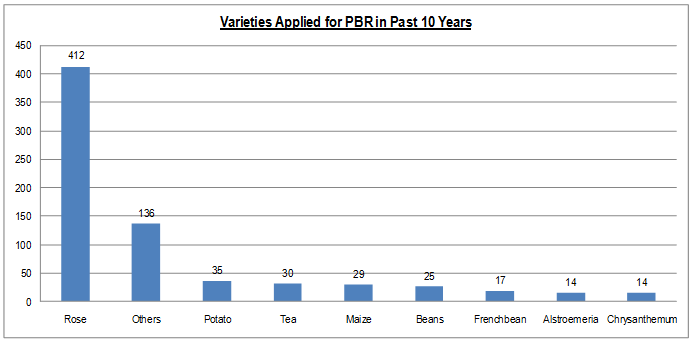 b.	DUS-PrüfungDas Amt führt DUS für Straucherbse, Augenbohnen, Baumwolle, Mais, Reis, Hirse, Mohrenhirse, Sonnenblumen und Kartoffeln sowie eine Reihe von herkömmlichen Gemüsearten (Muskraut, Mrenda und Amarant) durch. Die nationalen Prüfungsrichtlinien für diese Pflanzen sind fertiggestellt. Kenia ist Teil des Teams, das die Prüfungsrichtlinie für Tee entwickelt.5. Tätigkeiten zur Förderung des SortenschutzesDas Sortenschutzamt in Kenia hat sich aktiv an einer Reihe von Tätigkeiten zur Förderung des Sortenschutzes im Land und in der Region Afrika beteiligt. Einige dieser Förderungstätigkeiten umfassen:Verbreitungsseminare zur Sensibilisierung für Sortenschutzzentren im Land. Diese Seminare richten sich an nationale landwirtschaftliche Forschungseinrichtungen, Universitäten, politische Entscheidungsträger, landwirtschaftliche Berater sowie an die größeren landwirtschaftlichen Gemeinschaften.Das Amt arbeitet mit anderen Sektoren der Landwirtschaft zusammen, um sicherzustellen, daß die Betriebsvorschriften mit dem Seed and Plant Varieties Act und somit dem UPOV-Übereinkommen übereinstimmen. In der Region hat das Amt maßgeblich an der Entwicklung des ARIPO-Rahmens für Sortenschutz mitgewirkt und Beiträge zum EAC-Gesetz zum Schutz neuer Pflanzensorten geleistet.Das Amt war auch daran beteiligt, Delegationen aus Äthiopien mit dem kenianischen Sortenschutzsystem vertraut zu machen. Das Amt übernimmt auch die Leitung bei der Harmonisierung der Sortenprüfung im Rahmen der Zusammenarbeit mit Ostafrika. Kenia ist Teil des Sachverständigenteams, das an der Entwicklung des East African Community Seeds and Plant Varieties Bill beteiligt ist.[Anlage VI folgt]C/52/15ANLAGE VILITAUENI.	SORTENSCHUTZ1. 	Lage auf dem Gebiet der Gesetzgebung1.1	Änderungen des Gesetzes und der Ausführungsvorschriften:- 	Sortenschutzgesetz der Republik Litauen, geändert am 19. Oktober 2006 und zuletzt geändert am 26. April 2012; - 	Verordnung Nr. 1458 der Regierung der Republik Litauen vom 15. Dezember 2000 über die Gebührensätze;- 	Verfügung Nr. A1-50 des Direktors des dem Landwirtschaftsministerium unterstellten Staatlichen Sortenprüfungszentrums vom 8. August 2010 über die Freigabe des Antragsformulars für Sortenschutz;- 	Verfügung Nr. 3 D–371 des Landwirtschaftsministeriums der Republik Litauen vom 23. Juni 2004 über die Vergütung.1.2	Erstreckung des Schutzes auf weitere Gattungen und Arten (geschehen oder geplant)- 	Gemäß den Änderungen des Sortenschutzgesetzes der Republik Litauen am 26. April 2012 können in der Republik Litauen Sorten aller Pflanzengattungen und -arten geschützt werden. 1.3	Rechtsprechung- 	Es gibt im Jahr 2017 keine Rechtsprechung betreffend Sortenschutz in Litauen.2. 	Zusammenarbeit bei der PrüfungEs gibt zwei unterzeichnete Vereinbarungen im Hinblick auf die Zusammenarbeit bei der Prüfung in Litauen:- 	Bilaterales Abkommen mit dem polnischen Forschungszentrum für Zuchtsortenprüfung (COBORU) vom 11. August 2000 über die Durchführung der DUS-Prüfungen wurde am 14. November 2012 durch die Verwaltungsvereinbarung Nr. 1/2012/19T-247 geändert;- 	Die Vereinbarung Nr. 10 vom 30. Juni 2006 mit dem deutschen Bundessortenamt über die Übermittlung der Ergebnisse der technischen Prüfung für die DUS-Prüfungen wurde am 18. Oktober 2010 durch Vereinbarung Nr. 19T-98 geändert.3. 	Lage auf dem Gebiet der Verwaltung– 	Die Abteilung für Pflanzensorteneintragung der dem Landwirtschaftsministerium der Republik Litauen unterstellten staatlichen Pflanzendienststelle ist für die Prüfung von Pflanzensorten, die Listenführung und den rechtlichen Schutz zuständig; – 	Die Kommission für die Prüfung der Anträge auf Sortenschutz, die am 6. Mai 2011 durch Verfügung Nr. A1-141 des Direktors der dem Landwirtschaftsministerium unterstellten staatlichen Pflanzendienststelle bestätigt wurde, wurde am 27. Januar 2016 durch Verfügung Nr. A1-42 des Direktors der dem Landwirtschaftsministerium unterstellten staatlichen Pflanzendienststelle geändert;- 	Der Sortenschutz wird durch Verfügung des Direktors der dem Landwirtschaftsministerium unterstellten staatlichen Pflanzendienststelle gebilligt;- 	Die Verfahren und das System für den Sortenschutz sind im Sortenschutzgesetz der Republik Litauen festgelegt.4. 	Lage auf dem Gebiet der Technik- 	Die DUS-Prüfungen werden gemäß einer Verwaltungsvereinbarung Nr.1/2012/19T-247, geändert am 14. November 2012, vom polnischen Forschungszentrum für Zuchtsortenprüfung (COBORU) oder auf Anfrage des Züchters auch von einer anderen zuständigen Prüfstelle der Europäischen Union durchgeführt. 5) 	Tätigkeiten zur Förderung des Sortenschutzes–	Das Informationsblatt für Züchterrechte und die nationale Sortenliste Nr. 1 (27) des dem Landwirtschaftsministerium der Republik Litauen unterstellten staatlichen Sortenprüfungszentrums wurde am 4. Januar 2017 und Nr. 2 (28) am 15. Juni 2017 herausgegeben.II.	ANDERE ENTWICKLUNGEN VON INTERESSE FÜR DIE UPOV–	Die Litauische nationale Sortenliste 2017 wurde auf Verfügung Nr. A1-105 des Direktors der dem Landwirtschaftsministerium der Republik Litauen unterstellten staatlichen Pflanzendienststelle am 23. Februar 2017 bestätigt. Das Vermehrungsmaterial jeder eingetragenen Sorte jeder Pflanzenart kann gemäß den im Einklang mit den entsprechenden EU-Richtlinien erarbeiteten obligatorischen Anforderungen zertifiziert werden.[Anlage VII folgt]C/52/15ANLAGE VIIMAROKKOI.	SORTENSCHUTZ1.	Lage auf dem Gebiet der Gesetzgebung1.1	Änderungen des Gesetzes und der AusführungsvorschriftenKeine.1.2	Erstreckung des Schutzes auf weitere Gattungen und Arten (geschehen oder geplant)Ausweitung der Liste schutzfähiger Arten in Marokko auf folgende Arten: Kaktusfeige, Duftrose, Quinoa und Stevia.2.	Zusammenarbeit bei der PrüfungKeine.3.	Lage auf dem Gebiet der VerwaltungKeine Anmerkungen.4.	Lage auf dem Gebiet der TechnikSeit Inkrafttreten des Gesetzes Nr. 9-94 wurden 845 Anträge auf Schutz der Züchterrechte für neue Pflanzensorten eingereicht. Infolgedessen sind 440 Sorten geschützt und 301 Sorten werden derzeit geprüft. Die verbleibenden 104 Sorten entsprechen Anträgen, die zurückgezogen oder aufgegeben wurden oder auf Sorten, deren Schutz abgelaufen ist.[Anlage VIII folgt]C/52/15ANLAGE VIIIMEXIKOI.	SORTENSCHUTZ1.	Lage auf dem Gebiet der Gesetzgebung1.1	Anpassung an die Akte von 1991 des ÜbereinkommensZum 31. August 2018 gibt es in Mexiko ein Projekt zur Änderung des Bundessortenschutzgesetzes, in das die Bestimmungen der UPOV-Akte von 1991 integriert werden. An der Integration und Prüfung des genannten Projektes waren Vertreter anerkannter Einrichtungen sowohl aus dem privaten als auch aus dem öffentlichen Sektor beteiligt, nämlich:Mexikanischer Verband zum Schutz geistigen Eigentums, A.C.Mexikanische Saatgutvereinigung, A.C. (AMSAC)Nationaler Verband der Beeren-Exporteure, A.C. (ANEBERRIES)Internationales Zentrum für die Verbesserung von Mais und Weizen (CIMMyT)Postgraduiertenkolleg für Agrarwissenschaften (COLPOS)Mexikanischer Blumenrat, A.C.Autonome Universität Chapingo (UACh)Nationales Institut für Forschung in den Bereichen Forst-, Land- und Viehwirtschaft (INIFAP)Ministerium für Landwirtschaft, Viehzucht, ländliche Entwicklung, Fischerei und Ernährung (SAGARPA)Nationales Amt für Saatgutinspektion und -zertifizierung (SNICS)Verband mexikanischer Saatgutproduzenten, A.C. (SEMUAC)Mexikanischer Verband der Vertreter von Pflanzenzüchtern, A.C. (UROVMEX).Bei einer ersten Durchsicht wurden wir kompetent durch die juristischen Mitarbeiter des Verbandsbüros unterstützt.Es ist davon auszugehen, daß die Vorlage beim mexikanischen Kongreß Ende September oder Anfang Oktober dieses Jahres stattfinden wird.1.2	 Gebühren, die in Verbindung mit dem Antrag auf Erteilung eines Züchterrechts anfallen.Sie werden jährlich aktualisiert und sind für das Jahr 2018 wie folgt: 1.3	Ausweitung des Schutzes auf weitere Gattungen und ArtenSeit Verabschiedung des Sortenschutzgesetzes werden in Mexiko alle Gattungen und Arten des Pflanzenreichs geschützt.2.	Tätigkeiten zur Förderung des SortenschutzesII.	ANDERE ENTWICKLUNGEN VON INTERESSE FÜR DIE UPOVSeit Januar 2018 nimmt Mexiko elektronische Anträge entgegen, die über das System UPOV PRISMA eingereicht werden. Bisher gingen vier Anträge ein.[Anlage IX folgt]C/52/15ANLAGE IXNEUSEELANDSORTENSCHUTZ1. Lage auf dem Gebiet der GesetzgebungDas Sortenrechtsgesetz von 1987 bleibt in Kraft und entspricht der Akte von 1978 des UPOV-Übereinkommens.Die Regierung Neuseelands startete eine Überprüfung des Sortenrechtsgesetzes von 1987. Mit der Veröffentlichung eines Themenpapiers im September 2018 hat die öffentliche Beratung begonnen. Die Überprüfung wird etwa innerhalb von drei Jahren abgeschlossen sein.2.	Zusammenarbeit bei der PrüfungNeuseeland erwirbt im Rahmen der allgemeinen Bestimmungen des Übereinkommens auf Anfrage weiterhin Prüfungsberichte von Mitgliedstaaten für bestimmte Arten. Neuseeland stellt weiterhin auf Anfrage von Behörden kostenlos Prüfungsberichte zur Verfügung.Der kostenlose Austausch von Prüfungsberichten und Sortenbeschreibungen zwischen einigen Behörden wird auch zur Identifizierung von allgemein bekannten Sorten, zur Ergänzung der nationalen Datenbanken für Sortenbeschreibung und zur Zusatzprüfung genutzt.3.	Lage auf dem Gebiet der VerwaltungIn dem am 30. Juni 2018 endenden Finanzjahr wurden 121 Sortenschutzanträge angenommen (7% weniger als im Vorjahr), 79 Schutztitel erteilt (21 % weniger als im Vorjahr) und 72 Schutzrechte beendet (30 % weniger als im Vorjahr). Zum 30. Juni 2017 waren 1306 Schutztitel in Kraft, ein geringer Anstieg im Vergleich zum Vorjahr. Die Anzahl der Anträge bleibt mit geringer jährlicher Fluktuation konstant. Das Büro verfolgt ein Programm zur kontinuierlichen Verbesserung für das Fallverwaltungssystem mit 97 % der Anträge, die heute online eingereicht werden. Ein Programm zur Bereitstellung von Dokumenten mit Anleitung wurde vor einigen Jahren auf der Webseite lanciert. Ein überarbeitetes Dokument; Verfügungen, die Ihre Rechte betreffen: Zwangslizenzen oder Kundenaufträge, wurden im letzten Jahr aktualisiert.4. 	Lage auf dem Gebiet der TechnikEin Programm zur Bereitstellung von Dokumenten mit technischer Anleitung auf der Webseite wurde vor einigen Jahren lanciert. Drei überarbeitete Dokumente wurden im letzten Jahr aktualisiert.Verwendung von ausländischen Prüfungsberichten für DUS-Prüfungen in Neuseelandhttps://www.iponz.govt.nz/about-ip/pvr/technical-guidance/current/use-of-foreign-test-reports-for-dus-testing-in-new-zealand/ Verfügbarkeit und Bereitstellung von Pflanzenmaterial zu Sortenschutzzweckenhttps://www.iponz.govt.nz/about-ip/pvr/technical-guidance/current/availability-and-supply-of-plant-material/ Darüber hinaus wurde folgendes neues Dokument hinzugefügtSortenprüfung in Neuseelandhttps://www.iponz.govt.nz/about-ip/pvr/technical-guidance/current/variety-testing-in-new-zealand/ Die strengen Anforderungen an Biosicherheit in Neuseeland verursachen Schwierigkeiten und Verzögerungen bei der Einfuhr von Pflanzenmaterial für ausländische Sortenzüchtungen. Bei importierten Apfelsorten betrug die Zeitspanne vom Antrag bis zur Erteilung bisher drei bis sechs Jahre, jetzt hat sich die Zeitspanne auf fünf bis acht Jahre verlängert. Die zunehmende Dauer der vorläufigen Schutzperiode wird für die Inhaber und deren Bevollmächtigten in Bezug auf die Verwaltung der Sorte ein Faktor von zunehmender Bedeutung. Die Verlängerung der Antragzeiträume für viele Arten hat sich auch auf die DUS-Prüfungsanordnung, die Organisation und den Zeitplan ausgewirkt. Das Sortenschutzamt hat eine neue Kooperationsvereinbarung mit einem privaten Unternehmen für die DUS-Prüfung von Rubinsorten (Himbeer- und Brombeersorten) abgeschlossen. Das private Unternehmen stellt eine Sammelstelle, Außendienstmitarbeiter und zugehörige Ressourcen zur Verfügung und das Amt stellt Fachkenntnisse und Anleitung für die DUS-Prüfung zur Verfügung. Das private Unternehmen erhebt von anderen Parteien Gebühren für die Nutzung und erhielt ermutigende Unterstützung und Beteiligung der breiteren Beerenobstbranche. 5.	Tätigkeiten zur Förderung des Sortenschutzes[Anlage X folgt]C/52/15ANLAGE XPOLENZeitraum: 1. September 2017 bis 31. August 2018I.	SORTENSCHUTZ1. 	Lage auf dem Gebiet der GesetzgebungDas Gesetz über den Rechtsschutz von Pflanzensorten vom 26. Juni 2003 (konsolidierter Wortlaut: POJ 2018, Punkt 432) bildet die gesetzliche Grundlage für das nationale Züchterrechtsschutzsystem in Polen. Das polnische Sortenschutzgesetz beruht auf der Akte von 1991 des UPOV-Übereinkommens.Polen wurde am 11. November 1989 Mitglied der UPOV und trat der Akte von 1991 des UPOV-Übereinkommens am 15. August 2003 als vierundzwanzigster Staat bei.Seit dem 1. November 2000 sind alle Pflanzengattungen und -arten in Polen schutzfähig.2. 	Zusammenarbeit bei der PrüfungDas Forschungszentrum Polens für Zuchtsortenprüfung (COBORU) in Słupia Wielka arbeitet bei der DUS-Prüfung weiterhin mit verschiedenen Ländern zusammen.Polen verfügt über bilaterale Vereinbarungen für die DUS-Prüfung mit der Slowakei, der Tschechischen Republik und Ungarn. Unilaterale Vereinbarungen sind mit Belarus, Estland, Lettland, Litauen, Rumänien, der Russischen Föderation, Slowenien und der Ukraine in Kraft.Im Berichtszeitraum führte Polen DUS-Prüfungen für die Behörden Belgiens (1 Sorte), Kroatiens (1 Sorte), der Tschechischen Republik (54 Sorten), Dänemarks (1 Sorte), Deutschlands (5 Sorten), Litauens (48 Sorten), Ungarns (29 Sorten), Estlands (27 Sorten), Lettlands (7 Sorten), der Slowakei (2 Sorten), Sloweniens (7 Sorten), Schwedens (4 Sorten) sowie auch für das CPVO (34 Sorten) durch. Diese Prüfungen betrafen verschiedene landwirtschaftliche Arten (152 Sorten), Gemüsearten (18 Sorten), Zierarten (12 Sorten) und Obstarten (38 Sorten). Insgesamt wurden 220 Sorten im Auftrag oben genannter Behörden geprüft.Wie in früheren Jahren übernahmen andere Behörden, nämlich das CPVO, Estland, Dänemark, Finnland, Kanada, Lettland, Litauen, Österreich, die Russische Föderation, Serbien, die Tschechische Republik, die Türkei und das Vereinigte Königreich Ergebnisse von technische Prüfungen vom COBORU als Grundlage für ihre Entscheidungen bei nationalen Verfahren.Polen beteiligte sich aktiv an der Arbeit zur Ausarbeitung des technischen Protokolls bei den vom CPVO organisierten Tagungen.3. und 4.	Lage auf den Gebieten der Verwaltung und der TechnikDie Sortenprüfungstätigkeit des COBORU auf dem Gebiet der DUS-Prüfung wird in 13 über das ganze Land verteilten Sortenprüfungsstationen durchgeführt und im Falle von Obstpflanzen auch im Forschungsinstitut für Blumenzucht in Skierniewice.Im Jahre 2017 wurden 303 Sorten von insgesamt 196 Arten, darunter 9334 Sorten in Lebendvergleichssammlungen und 969 Kandidatensorten geprüft. Die nachstehende Abbildung weist die Zahl der in Polen geprüften Sorten nach Pflanzenkategorien aus.Zahl der in der DUS-Prüfung befindlichen Sorten im Jahre 2017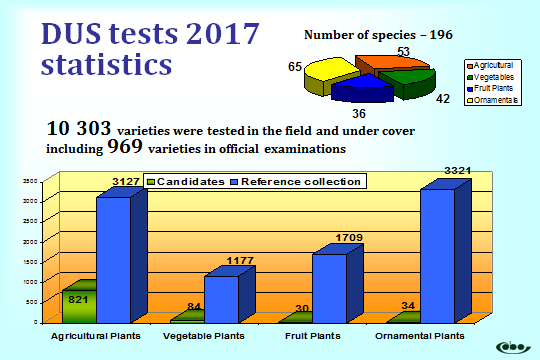 Im Jahr 2017 gingen beim COBORU insgesamt 110 Anträge auf Erteilung nationaler Züchterrechte ein, was einen Rückgang um 5 Anträge im Vergleich zum Vorjahr darstellt.Vom 1. Januar bis zum 1. September 2018 wurden 87 neue Anträge auf Erteilung nationaler Züchterrechte eingereicht, darunter 48 aus dem Inland und 39 aus dem Ausland. Es wurden 7 Anträge mehr als im vorhergehenden Berichtszeitraum (80) eingereicht.Im Jahr 2017 erteilte das COBORU 74 nationale Sortenschutztitel (11 Titel mehr als 2016). Ende 2017 waren 1178 nationale Züchterrechtetitel in Kraft, was im Vergleich zum Vorjahr einen Anstieg von 16 Sorten bedeutet. Im Zeitraum vom 1. Januar bis zum 1. September 2018 wurden 91 Züchterrechtetitel erteilt. Insgesamt sind in Polen 1231 Sorten geschützt (zum 1. September 2018).Die Einzelheiten der Statistik sind in der nachstehenden Tabelle angegeben.In der Spalte „Erloschene Schutztitel“ sind keine Sorten enthalten, für die die nationalen Züchterrechte im Berichtszeitraum abgelaufen sind.5. 	Tätigkeiten zur Förderung des SortenschutzesVertreter aus Polen nehmen regelmäßig an den Tagungen der UPOV-Organe und an den Technischen Arbeitsgruppen der UPOV teil. Ferner nehmen polnische Vertreter an den Tagungen des Ständigen Ausschusses für CPVR DG SANCO, Brüssel, sowie an den Tagungen des CPVO-Verwaltungsrates teil.Im Berichtszeitraum wurde der UPOV-Fernlehrgang „Einführung in das UPOV-System des Sortenschutzes nach dem UPOV-Übereinkommen” (DL-205) von vier COBORU-Prüfern erfolgreich abgeschlossen.VeröffentlichungenDas COBORU gibt alle zwei Monate das Polnische Amtsblatt für Züchterrechte und die Nationale Liste (Diariusz) heraus, das detaillierte Informationen über den Züchterrechtsschutz und die Nationale Liste enthält. Die Liste der durch nationale Züchterrechte geschützten Sorten (einschließlich vorläufiger Züchterrechte), die zum 30. Juni 2018 in Kraft waren, wurde in der dritten Ausgabe des polnischen Amtsblattes für Züchterrechte und Nationale Liste (Nr. 3(146)2018) veröffentlicht.Das polnische Amtsblatt wird zudem auf unserer Website veröffentlicht und zwar im Bereich: Veröffentlichungen.Außerdem unterhält das Forschungszentrum für Zuchtsortenprüfung eine Homepage (www.coboru.pl), die regelmäßig aktualisiert wird und die amtlichen Informationen über Sortenschutzangelegenheiten in Polen enthält.Im Berichtszeitraum war das COBORU an folgenden Förderungstätigkeiten beteiligt:II.	ANDERE ENTWICKLUNGEN VON INTERESSE FÜR DIE UPOVDie polnische Nationale Liste der Sorten landwirtschaftlicher Pflanzen, die polnische Nationale Liste der Sorten von Gemüsepflanzen und die polnische Nationale Liste der Sorten von Obstpflanzen wurden jeweils im April. Mai, bzw. Juni 2017 herausgegeben. Diese offiziellen Listen sowie aktualisierte Sortenlisten sind ebenfalls abrufbar unter www.coboru.pl.[Anlage XI folgt]C/52/15ANLAGE XIREPUBLIK KOREA(Zeitraum: September 2017 – August 2018)I.	SORTENSCHUTZ1. 	Lage auf dem Gebiet der Gesetzgebung1.1	Änderungen des Gesetzes und der AusführungsvorschriftenKeine Anmerkungen1.2	Erstreckung des Schutzes auf weitere Gattungen und Arten (geschehen oder geplant)Keine Anmerkungen Rechtsprechunga)	Urteil des Patentgerichts vom 19. April 2018 im Fall 2017Heo4556 zu einer Beschwerde gegen die Entscheidung der Beschwerdekammer für Sortenschutz vom 8. Juni 2016 (Fall 2016-Pum-001), in der die Kammer die Klage gegen den Rückweisungsbeschluß des KSVS für die Sorte „CJ Haengbokhan 1Ho“, der einen Mangel an Homogenität und Beständigkeit anführte, abgewiesen hat.Der Gerichtshof wies die Beschwerde als unbegründet zurück und erlegte dem Antragsteller die Übernahme der Kosten auf. Das KSVS wies „CJ Haengbokhan 1Ho“ zurück, weil als Ergebnis der DUS-Prüfung ein Mangel an Homogenität festgestellt wurde. Der Antragsteller bestand jedoch darauf, daß die Homogenität sowohl mit Hilfe des DNS-Profils als auch mit Hilfe der visuellen Erfassung und unter Berücksichtigung von Umwelteffekten untersucht werden sollte, da die Kandidatensorte in dieser Hinsicht ausreichend homogen sei. Das Patentgericht entschied, daß Rückweisungsbeschluß der KSVS insofern richtig ist, als daß die Homogenität nach den Prinzipien der DUS-Prüfung untersucht wurde und das DNS-Profil bei der Prüfung der Homogenität nicht entscheidend ist, sondern ergänzende Elemente, da das DNS-Profil den Phänotyp nicht vollständig widerspiegeln könnte, und der Einfluß der Umwelt bei der Ausprägung der eigenen Merkmale nicht so entscheidend ist. 2. 	Zusammenarbeit bei der PrüfungDie Republik Korea hat Serbien auf Antrag der Prüfungsbehörde DUS-Berichte über zwei Kohlsorten vorgelegt. Die DUS-Prüfung für Actinidia wird derzeit im Auftrag des Amtes für geistiges Eigentum Singapurs (IPOS) gemäß einer Absichtserklärung zwischen KSVS und IPOS durchgeführt. 3. 	Lage auf dem Gebiet der VerwaltungHerr CHOI Byung-guk trat im vergangenen Mai seinen neuen Posten als Generaldirektor des KSVS für zwei Jahre an.Am 28. Dezember 2017 hat das Ministerium für Landwirtschaft, Ernährung und ländliche Angelegenheiten weitere Aufgaben an das KSVS delegiert. Diese Aufgaben betreffen die Gewerbeanmeldung für die Zucht von Keimlingen und die Saatgutprüfung, so daß das Sortenschutzsystem nicht betroffen ist.4. 	Lage auf dem Gebiet der TechnikIm Finanzjahr, das am 31. Dezember 2017 endete, wurden 694 Sortenschutzanträge angenommen (5 % mehr als im Vorjahr), 508 Schutzrechte gewährt (8 % weniger als im Vorjahr) und 338 Schutzrechte beendet. Zum 31. Dezember 2017 waren 4.861 Schutztitel in Kraft. Informationen über die Rechte der Pflanzenzüchter finden sich unter www.seed.go.krNeue nationale Richtlinien (TG) für 8 Gattungen und Arten wurden erstellt und vorhandene TG von 17 Gattungen und Arten wurden überarbeitet, um mit den UPOV-TG in den Jahren 2017-2018 zu harmonisieren.Die Republik Korea beteiligt sich seit 2017 als führender Sachverständiger an der Überarbeitung der Prüfungsrichtlinie für Ginseng in der TWA.Ab September dieses Jahres kann der Antragsteller Anträge für 5 Pflanzen (Sojabohne, Kartoffel, Apfel, Rose, Salat) über PRISMA sowie über das nationale elektronische Antragssystem einreichen. 5) Tätigkeiten zur Förderung des SortenschutzesII.	ANDERE ENTWICKLUNGEN VON INTERESSE FÜR DIE UPOVDas Gesetz über den Zugang, die Nutzung und den Vorteilsausgleich genetischer Ressourcen (ACT Nr. 14.533. Umweltministerium) ist mit Wirkung zum 18. August 2018 in Kraft getreten. Das Gesetz über den Zugang, die Nutzung und den Vorteilsausgleich genetischer Ressourcen, kurz Gesetz über genetische Ressourcen, wurde am 17. August 2017 erlassen, um dem Nagoya-Protokoll des Übereinkommens über die biologische Vielfalt Rechnung zu tragen.[Anlage XII folgt]C/52/15ANLAGE XIIREPUBLIK MOLDAU1. 	Lage auf dem Gebiet der Gesetzgebung1.1	Änderungen des Gesetzes und der AusführungsvorschriftenDie durch den Regierungsbeschluß der Republik Moldau Nr. 295 vom 16. April 2009 gebilligte Verordnung über das Verfahren zur Einreichung und Prüfung von Anträgen, sowie Erteilung und Aufrechterhaltung des Schutztitels für eine Pflanzensorte wurde durch den Regierungsbeschluß Nr. 353 vom 30. Mai 2017 geändert und modifiziert. Die Änderungen umfassen die Aufnahme der Möglichkeit, den Antrag unter Verwendung des elektronischen Formblatts der UPOV einzureichen, sowie von Bestimmungen, die die optionale Ausnahmeregelung vom Züchterrecht nach Art. 15(Absatz 2) der Akte von 1991 des UPOV-Übereinkommens, aufgenommen in das Gesetz Nr. 39-XVI vom 29.02.2008 über den Schutz von Pflanzensorten durch das Gesetz Nr. 101 vom 26.05.2016, regeln.1.2	Erstreckung des Schutzes auf weitere Gattungen und Arten (geschehen oder geplant)Gemäß dem Gesetz Nr. 39-XVI/2008 über den Pflanzensortenschutz wird der Schutz für die Sorten aller botanischen Gattungen und Arten, einschließlich Hybriden zwischen Gattungen und Arten, angeboten.1.3	RechtsprechungHinsichtlich des Sortenschutzes gibt es keine Präzedenzfälle.2.	Zusammenarbeit bei der PrüfungÜbernahme bestehender DUS-Berichte von:GEVES, Beaucouzé, FRBundessortenamt, DEZentralinstitut für Aufsicht und Prüfung in der LandwirtschaftAgentur für Pflanzensorten und Saatgut und Tier- und Pflanzengesundheit, UK3.	Lage auf dem Gebiet der VerwaltungKeine Änderungen.Änderungen in den Verfahren und Systemen: Keine Änderungen.StatistikIm Zeitraum vom 1. Januar 2017 bis 31. Dezember 2017gingen 30 Anträge wie folgt ein (26 inländische und 4 ausländische Anmeldungen): Apfel (Malus domestica Borkh.) – 1Gerste (Hordeum vulgare L.) – 1Brombeere (Rubus fruticosus L.) -1Hartweizen (Triticum durum Desf.) – 1Pflaume (Prunus domestica) - 1 – 2Riesen-Chinaschilf (Miscanthus giganteus Greef et Deu) – 1Rebe (Vitis L.)Rossminze (Mentha longifolia L.) – 1Lavendel (Lavandula angustifolia Mill.) – 1Mais (Zea mays L.) - 3Pfefferminze (Mentha piperita L.)- 1Himbeere (Rubus idaeus) L. – 1Mohrenhirse (Sorghum almum Parodi) – 1Sojabohne (Glycine max (L.) Merrill) - 1Tibetanische Goji-Beere (Lycium barbarum L.) – 2Tomate (Solanum lycopersicum L.) – 1Walnuss (Juglans regia L.) - 4Weizen (Triticum aestivum L.) – 517 Schutztitel wurden für folgende Pflanzensorten erteilt (14 inländische und 3 ausländische Titel): Paulownia (Paulownia Elongata S.Y. Hu x Paulownia Fortunei (Seem.) Hemsl.) – 1Erdbeere (Fragaria L.) - 1Salbei (Salvia sclarea L.) - 2Anis (Pimpinella anisum) L. - 1Sojabohne (Glycine max. l) Merrill) - 2Erbse (Pisum sativum L.) - 2Tomate (Solanum lycopersicum L.) - 5Mais (Zea mays L.)Weichmais (Zea mays var. indurata) - 1Zum 31. Dezember 2017 waren 193 Sortentitel in Kraft.4. 	Lage auf dem Gebiet der TechnikKeine Änderungen.5. 	Tätigkeiten zur Förderung von SortenschutzDie Republik Moldau nahm an dem UPOV-Projekt für das PRISMA Antragsinstrument für Züchterrechte teil und war am Test der Version 1.1 des EAF beteiligt. Die Informationen über UPOV-PRISMA wurden auf der Website der Staatlichen Behörde für geistiges Eigentum der Republik Moldau veröffentlicht, im Nationalen Amtsblatt für geistiges Eigentum veröffentlicht und bei verschiedenen Sitzungen und Seminaren beworben.VeröffentlichungenDas AGEPI unterhält die Website www.agepi.gov.md, wo auf die nationalen Rechtsvorschriften auf dem Gebiet des Sortenschutzes sowie das Antragsformblatt für die Erteilung eines Sortenschutztitels und entsprechende zweckdienliche Informationen für Antragsteller und Züchter in Englisch, Rumänisch und Russisch zugegriffen werden kann.[Anlage XIII folgt]C/52/15ANLAGE XIIITSCHECHISCHE REPUBLIKI.	SORTENSCHUTZ1. 	Lage auf dem Gebiet der Gesetzgebung1.1.	Reguläre Änderung der nationalen Verordnung Nr. 449/2003 Col. – Umsetzung der Kommissionsrichtlinien 2003/90/EC und 2003/91/EC hinsichtlich der mindestens von den Prüfungen zu erfassenden Merkmale und der Mindestbedingungen für die DUS-Prüfung bestimmter Sorten.1.2.	Keine Anmerkungen – wir halten uns an die Akte von 1991 des UPOV‑Übereinkommens1.3	Keine Rechtsprechung2. 	Zusammenarbeit bei der PrüfungDie bilateralen Vereinbarungen für die Zusammenarbeit bei der Prüfung mit den Niederlanden, Österreich, Polen, Rumänien, der Slowakei, Slowenien und Ungarn bleiben unverändert bestehen. Der Umfang der Beauftragung des CPVO für eine technische Prüfung wurde etwas geändert. 3.	Lage auf dem Gebiet der VerwaltungKeine Anmerkungen.4. 	Lage auf dem Gebiet der TechnikIm Zeitraum vom Januar 2017 bis zum Dezember 2017 gingen 57 Anträge auf Erteilung des Schutzes ein und wurden 69 Schutztitel erteilt. Am 31. Dezember 2017 waren 768 Schutztitel in Kraft und 134 Anträge anhängig. 5. 	Tätigkeiten zur Förderung des SortenschutzesKeine besonderen Veranstaltungen, reguläre Erörterungen mit Züchtern und anderen Partnern.II.	ANDERE ENTWICKLUNGEN VON INTERESSE FÜR DIE UPOV13 Sachverständige absolvierten erfolgreich den UPOV-Fernlehrgang DL-305B, 2 Sachverständige DL-305A. Teilnahme an den UPOV-Arbeitsgruppen TWA, TWV, TWC und BMT.[Anlage XIV folgt]C/52/15ANLAGE XIVRUMÄNIENI. 	SORTENSCHUTZ1. 	Lage auf dem Gebiet der GesetzgebungMinisterialerlaß Nr. 99/2017 zur Änderung des Ministerialerlasses Nr. 1348/2005 zur Annahme der Regeln betreffend die Prüfung und Eintragung landwirtschaftlicher Pflanzen sowie Erlaß Nr. 1349/2005 für die Annahme der Regeln betreffend die Prüfung und Eintragung von Gemüsearten.Diese Erlässe entsprechen der neuen EU-Richtlinie 2016/1914/EU vom 31. Juli 2016 betreffend die Prüfung und Eintragung von Sorten.2.	Zusammenarbeit bei der PrüfungDie Zusammenarbeit mit UKZUZ aus der Tschechischen Republik im Bereich der DUS-Prüfung wurde fortgesetzt und der Austausch von Saatgutproben mit anderen EU-Behörden wurde ebenso weitergeführt.Der Verkauf von technischen DUS-Berichten an EU-Behörden oder andere europäische Länder wurde fortgesetzt.3. 	Lage auf dem Gebiet der VerwaltungKeine Änderungen in der Verwaltung oder bei den Verfahren.In den DUS-Forschungszentren wurden die experimentellen Landwirtschaftsmaschinen und Laborgeräte fertiggestellt.4. 	Lage auf dem Gebiet der TechnikIm Jahr 2017 wurden im Bereich der Prüfung 708 Sorten getestet: 547 landwirtschaftliche Pflanzenarten, 125 Gemüsearten, 21 Obstbäume, 7 Reben und 8 Zierarten und 139 Sorten wurden in unseren nationalen Sortenkatalog eingetragen: 100 Sorten von landwirtschaftlichen Arten, 29 Gemüsearten, 6 Obstarten und eine Rebe. Außerdem wurden für Züchterrechte 38 Anträge auf Sortenschutz eingereicht, 38 Schutztitel erteilt und sind 365 Titel in Kraft. [Anlage XV folgt]C/52/15ANLAGE XVSERBIEN(September 2017 - September 2018)I.	SORTENSCHUTZ1. 	Lage auf dem Gebiet der Gesetzgebung1.1	Änderungen des Gesetzes und der AusführungsvorschriftenKeine Änderungen1.2	Erstreckung des Schutzes auf weitere Gattungen und Arten (geschehen oder geplant)Keine ÄnderungenAlle Gattungen und Arten können gemäß dem Gesetz über den Schutz der Züchterrechte geschützt werden („Amtsblatt der Republik Serbien“, Nr. 41/2009 und 88/2011).2. 	Zusammenarbeit bei der Prüfung3.	Lage auf dem Gebiet der Verwaltung-	Änderungen in der Verwaltung:Keine Änderungen in der VerwaltungGemäß dem Gesetz über die Ministerien („Amtsblatt der Republik Serbien, Nr. 62/2017) ist die zuständige Behörde für Sortenschutz in der Republik Serbien jetzt das Ministerium für Land-, Forst- und Wasserwirtschaft (MAFWM), Pflanzenschutzdirektorat (PPD). Das Pflanzenschutzdirektorat PPD führt als Verwaltungsbehörde innerhalb des MAFWM folgende Aufgaben aus: Schutz von Pflanzen vor Schadorganismen; Genehmigung und Kontrolle von Pflanzenschutzprodukten und Pflanzenernährungsprodukten; Eintragung von Pflanzensorten in die nationale Liste; Schutz von Züchterrechten; biologische Sicherheit (GVO); Pflanzengesundheitskontrolle und andere damit im Zusammenhang stehende Aufgaben. Innerhalb des Pflanzenschutzdirektorats führt die Gruppe für Sortenschutz und Biosicherheit Verwaltungsverfahren hinsichtlich der Bestimmungen des Gesetzes über den Schutz der Züchterrechte und zur Erteilung von Züchterrechten sowie Aufgaben bezüglich GVO durch.-	Änderungen in den Verfahren und Systemen:Keine Änderungen.4.	Lage auf dem Gebiet der TechnikSortenschutzregister und andere Informationen sind auf der Webseite des MAFWM - PPD verfügbar:http://www.uzb.minpolj.gov.rs/index.php?option=com_Inhalt&view=Artikel&id=61&Itemid=14&lang=en5.	Tätigkeiten zur Förderung des SortenschutzesAuf der 94. Tagung des Beratenden Ausschusses, die am 25. Oktober 2017 in Genf stattfand, hatte die Delegation der Republik Serbien das Vergnügen, nach fünfjähriger Mitgliedschaft in der UPOV über die Situation und die Fortschritte bei der Umsetzung des UPOV-Systems in der Republik Serbien zu berichten.Im Jahr 2017 hat Serbien begonnen, am UPOV-PRISMA Antragsinstrument für Züchterrechte mitzuwirken, um das System des Sortenschutzsystem in Serbien zu verbessern.II.	ANDERE ENTWICKLUNGEN VON INTERESSE FÜR DIE UPOVInformationen betreffend die Eintragung (Annahme) von Pflanzensorten in den Nationalen Sortenkatalog der Republik Serbien sind auf der Webseite des Ministeriums für Land-, Forst- und Wasserwirtschaft-Pflanzenschutzdirektorat verfügbar:  http://www.uzb.minpolj.gov.rs/index.php?lang=en[Anlage XVI folgt]C/52/15ANLAGE XVISCHWEIZI.	SORTENSCHUTZ1.	Lage auf dem Gebiet der Gesetzgebung1.1	Änderungen des Gesetzes und der AusführungsvorschriftenIm vergangenen Jahr hat es im Bereich Sortenschutz keine Änderung der Rechtsgrundlagen gegeben. 1.2	Erstreckung des Schutzes auf weitere Gattungen und ArtenIn der Schweiz können Sorten aller Gattungen und Arten geschützt werden. 1.3	RechtsprechungUnseres Wissens sind im vergangenen Jahr keine Urteile betreffend den Sortenschutz ergangen.2.	Zusammenarbeit bei der PrüfungKeine Änderungen. In der Schweiz werden keine Prüfungen durchgeführt, diese werden immer im Ausland in Auftrag gegeben bzw. vorhandene Prüfungsberichte übernommen.3.	Lage auf dem Gebiet der VerwaltungEs ist möglich, für die Anmeldung einer Sorte zum Sortenschutz die elektronische Plattform PRISMA zu benutzen.4.	Lage auf dem Gebiet der TechnikKeine Bemerkungen, da in der Schweiz keine Prüfungen durchgeführt werden.5.	Tätigkeiten zur Förderung des SortenschutzesKeineII.	ANDERE ENTWICKLUNGEN VON INTERESSE FÜR DIE UPOVEs sind keine nennenswerten Entscheidungen getroffen worden.[Anlage XVII folgt]C/52/15ANLAGE XVIIUKRAINEI.	SORTENSCHUTZ1. 	Lage auf dem Gebiet der Gesetzgebung1.1	Änderungen der Gesetzgebung und der AusführungsvorschriftenDas Gesetz der Ukraine „über Änderungen bestimmter Gesetzte der Ukraine hinsichtlich einer Angleichung der ukrainischen Gesetzgebung zu Saat- und Pflanzgut zur Einhaltung europäischer und internationaler Normen und Standards“ vom 8.12.2015 Nr. 864-VIII trat am 1. August 2016 in Kraft.2.	Zusammenarbeit bei der PrüfungDie Ukraine tauschte im Jahr 2017 die Ergebnisse der DUS-Prüfungen aus (Informationen nach botanischen Taxa sind beigefügt). Die Ukraine hat die Berichte über die DUS-Prüfung der folgenden Länder verwendet: der Tschechischen Republik, den Niederlanden, Deutschland, Dänemark, Spanien, Frankreich, Ungarn, Rumänien, der Slowakei, der Russischen Föderation, und Berichte der Russischen Föderation, Serbien und der Türkei bereitgestellt.Die Ukraine verfügt über praktische Erfahrung mit und führt DUS-Prüfungen für 41 Arten durch. Die Liste dieser Arten wurde 2016 geändert und wird seit 2017 in der Praxis angewendet werden.3.	 Lage auf dem Gebiet der VerwaltungKeine Änderungen.4. 	Lage auf dem Gebiet der TechnikIm Jahr 2017 werden 2 nationale Prüfungsrichtlinien für folgende Arten erstellt: Papaver orientale L. und Eragrostis tef (Zuccagni) Trotter.5. 	Tätigkeiten zur Förderung des SortenschutzesII.	ANDERE ENTWICKLUNGEN VON INTERESSE FÜR DIE UPOVStatistische Daten über Sortenschutz in der Ukraine für den Zeitraum 2001-2017 werden zusammen mit diesem Bericht per E-Mail geschickt. [Anlage XVIII folgt]C/52/15ANLAGE XVIIIEUROPÄISCHE UNIONZeitraum: Juli 2017 - Juli 2018(Von der EU-Kommission in enger Zusammenarbeit mit dem Gemeinschaftlichen Sortenamt (CPVO) erstellter Bericht)I. 	SORTENSCHUTZ1.	Lage auf dem Gebiet der Gesetzgebung1.0 	Allgemein1.1	Änderungen des Gesetzes und der Ausführungsvorschriften: keine Änderungen der Gesetzgebung1.2	Erstreckung des Schutzes auf weitere Gattungen und Arten: keine Änderungen des Schutzumfangs1.3	Rechtsprechunga)	Urteil des Allgemeinen Gerichtshofs vom 23. November 2017 im Fall T-140/15, Aurora Srl gegen CPVO – SESVanderhave (Zuckerrübensorte‚ M02205’). Der Allgemeine Gerichtshof hob die Entscheidung der Beschwerdekammer des CPVO im Fall A 010/2013 vom 26. November 2014 auf.Der Allgemeine Gerichtshof befand, daß der Antragsteller in dem Nichtigkeitsverfahren ausreichende Elemente vorgelegt hatte, um den Fall durch die Beschwerdekammer (BoA) erneut zu prüfen, anstatt die Entscheidung nur auf die Erklärungen des Sachverständigen des Prüfungsamts zu gründen. Die Beschwerdekammer hätte die Quelle der Ausprägungsstufen überprüfen sollen, um festzustellen, ob die Kandidatensorte von der Vergleichssorte unterscheidbar ist.b)	Urteil des Allgemeinen Gerichtshofs vom 23. Februar 2018 im Fall T-445/16, Schniga GmbH gegen CPVO (Apfelsorte‚ ‘Gala Schnico’). Der Allgemeine Gerichtshof hat die Klage in vollem Umfang abgelehnt und die Entscheidung der Beschwerdekammer vom 22. Juli 2016 im Fall A007/2014 bestätigt.Die Schniga GmbH erhob Klage vor dem Allgemeinen Gerichtshof und forderte die Aufhebung der Entscheidung der Beschwerdekammer des CPVO betreffend einen Antrag auf gemeinschaftlichen Sortenschutz in Bezug auf die Apfelsorte ‚Gala Schnico’.Der Allgemeine Gerichtshof bestätigte, daß GEVES damit beauftragt wurde, die technische Prüfung von Mutationssorten der Art Malus domestica Borkh durchzuführen, da laut den von dem CPVO hinzugezogenen Sachverständigen für Obstsorten die klimatischen Bedingungen, die üblicherweise auf dem GEVES-Anbaugebiet herrschen, für ein Clustern von technischen Prüfungen für Gala-Mutanten auf dem Anbaugebiet sprächen.Bezüglich der Einreichung von Vermehrungsmaterial für die Prüfung wies das Gericht darauf hin, daß es der Verantwortung der Antragsteller für Sortenrechte unterliege, Veredelungsmaterial mit ausreichender Qualität einzureichen.Der Allgemeine Gerichtshof lehnte die Klage ab und ordnete an, daß die Schniga GmbH die Kosten gemäß Artikel 134 Absatz 1 der Verfahrensregeln zu tragen habe.Der vollständige Text und eine Zusammenfassung des Urteils sind verfügbar unter: http://cpvo.europa.eu/en/about-us/law-and-practice/pvr-case-law-database.2. 	Zusammenarbeit bei der Prüfung2.1	Schließung neuer VereinbarungenNach dem Erhalt der Zustimmung vom Verwaltungsrat des CPVO im März 2018 verabschiedete das CPVO folgende Vereinbarungen:-	Das Israelische Amt – Einheit für Züchterrechte des Israelischen Ministeriums für Landwirtschaft übernimmt die DUS-Berichte für die Art Jacaranda mimosifolia D. Don und Magnifera indica L.;-	Das Neuseeländische Amt (MBIE/ Amt für Züchterrechte) übernimmt die DUS-Berichte für Grevillea alpine Lindl. X G. rosmarinifolia A. Cunn.Beide Vereinbarungen sind 3 Jahre gültig.2.2	Änderungen bestehender Vereinbarungen: Keine Anmerkungen.2.3	Absichtserklärung mit Drittländern: vergleiche Punkt 2.1, keine weiteren Anmerkungen3.	Lage auf dem Gebiet der VerwaltungÄnderungen in der Verwaltung: Keine AnmerkungenÄnderungen in den Verfahren und SystemenDas neue Online-Antragsinstrument vom CPVO wurde im Juni 2018 eingeführt, um den Austausch mit Antragstellern weiter zu verbessern. Das Instrument ist auch in Prüfungsämtern in Mitgliedsstaaten integriert, was das Teilen von Anträgen zwischen dem CPVO und den Pilot-Prüfungsämtern (den Niederlanden und Frankreich) ermöglicht.Ebenso ist die Arbeit an der Integration mit dem UPOV PRISMA Instrument bald vollendet und wird erwartet, daß das System für eine Reihe von Pflanzen in Betrieb sein wird.Das CPVO arbeitet weiterhin am Austausch von Daten mit anderen Organisationen und stellt derzeit ein Projekt zum Austausch mit dem Europäischen Patentamt fertig.4.	Lage auf dem Gebiet der Technik4.1	Informationen über die Funktionsweise des gemeinschaftlichen Sortenschutzes der EUa. 	Beziehungen zu den PrüfungsämternIm Dezember 2017 hielt das CPVO seine 21. Jahrestagung mit seinen Prüfungsämtern und der Kommission ab, an der auch Vertreter vom Büro der UPOV, dem Schweizer Sortenschutzamt und den Züchterorganisationen teilnahmen. Die wichtigsten Diskussionsthemen waren:Zusammenarbeit mit Prüfungsämtern außerhalb der EUAnwendung aller Noten für quantitative Merkmale, bei denen die Ausprägungsstufen in einer abgekürzten Form dargestellt sindÜberarbeitung der Modellvorlage für das technische Protokoll des CPVOZugang zu DUS-Prüfungen zur Einsichtnahme und Probennahme (Überarbeitung von Dokument: MEO/12/04-3, wie durch Rev. MEO16-5.1 überarbeitet)Veröffentlichung von offiziellen Sortenbeschreibungen von ElternlinienHybridsorten: keine zu nennenden Elternformeln hinsichtlich der möglichen Veröffentlichung von Beschreibungen von HybridsortenÜberarbeitung der Erläuterungen zu den CPVO-Richtlinien für SortenbezeichnungenAktualisierung von Forschung und EntwicklungTeilen eines Links des Online-Antragsstellungssystems zu UPOV PRISMADurchführung der Kostenkalkulation Vorauszahlung von Prüfungsgebühren an PrüfungsämterZugang zu Daten des technischen Fragebogens auf der TLO-WebseiteUnterstützung des CPVO für Prüfungsämter beim Erhalt von Vergleichssorten Invasive Pflanzenartenb.	Ausarbeitung von CPVO-ProtokollenIn den Jahren 2017/2018 wurden Sachverständige von Prüfungsämtern der Mitgliedstaaten um Teilnahme an der Ausarbeitung oder Überprüfung technischer Protokolle für die DUS-Prüfung ersucht, die anschließend entweder vom Verwaltungsrat gebilligt wurden oder voraussichtlich im Jahr 2018 gebilligt werden. Folgende Sachverständigentagungen wurden abgehalten, um folgende technische Protokolle zu erörtern:Landwirtschaftliche Arten2016: Baumwolle, Saatwicke2017: Weißer Senf, Ölrettich, Sojabohne, Wiesenrispe, KartoffelGemüsearten: Salat, Blattzichorie, Wurzelzichorie, Tomate, Tomaten-UnterlagenZierarten: Keine ProtokolleObstarten: Japanische Pflaumec.	Weiterentwicklung des CPVO-Variety-FindersDie vom CPVO seit 2005 entwickelte und unterhaltene webbasierte Datenbank CPVO-Variety-Finder enthält Informationen zu Sortenregistern aus mehr als 60 Ländern mit einem allgemeinen Suchinstrument. Sie enthält außerdem ein Suchinstrument für Ähnlichkeiten zur Prüfung der Eignung von Bezeichnungen.Das allgemeine Prinzip besteht in der Aktualisierung der Datenbank, sobald Daten offiziell veröffentlicht werden. Es wurde eine Absichtserklärung mit der UPOV unterzeichnet, um die Aufgabe der Datenerhebung aus EU- und nicht EU-Ländern zu teilen und einen regelmäßigen Austausch zu gewährleisten.Insgesamt wurden bisher mehr als 1 Million Einträge aus EU-Mitgliedsstaaten und UPOV-Mitgliedsstaaten in den Variety-Finder aufgenommen.Die untenstehende Graphik gibt einen Überblick über den Inhalt der Datenbank mit der Anzahl von Einträgen pro Eintragungstyp.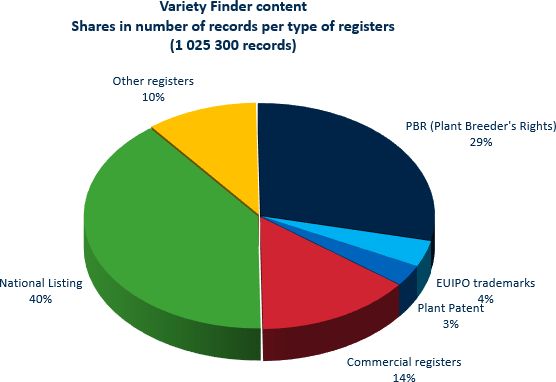 Seit 10 Jahren hat die Nutzung des Variety-Finders kontinuierlich zugenommen, wobei CPVO-Kunden mit mehr als 50% lancierten Ähnlichkeitsprüfungen die größte Nutzergruppe bildeten. Jährlich werden etwa 80.000 Ähnlichkeitsprüfungen von Bezeichnungen lanciert.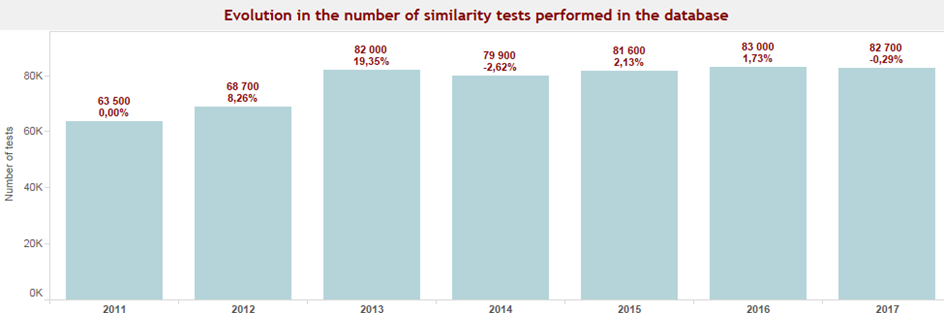 Im Laufe der letzten Jahre ist die Anzahl der Nutzer (nationale Behörden, CPVO-Kunden für CPVR und die allgemeine Öffentlichkeit) mit einem Anstieg der Anzahl der Nutzer von 36% im Jahr 2017 im Vergleich zu 2016 konstant gestiegen, wie in der Abbildung nachstehend gezeigt.Die Entwicklungen des im Jahr 2016 entwickelten Rechercheinstruments, das eine allgemeine Suche in der Datenbank ermöglicht, hat maßgeblich zu diesen positiven Zahlen beigetragen.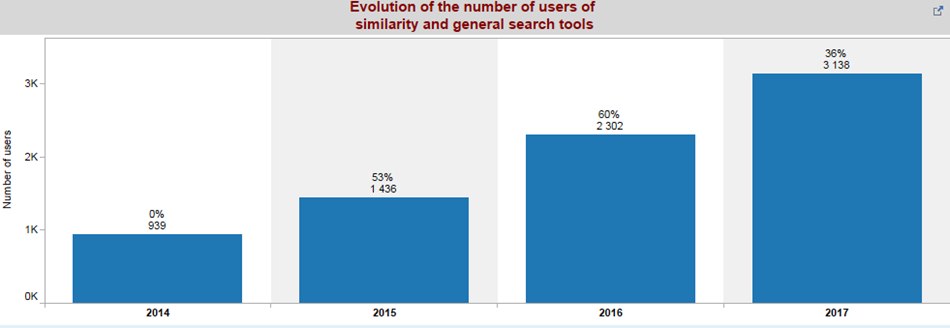 Seit 2016 ist das CPVO an einem neuen Projekt in Zusammenarbeit mit der Europäischen Kommission beteiligt, um Möglichkeiten zur Entwicklung eines einzigartigen EU-IT-Systems für Pflanzensorten zu erforschen, um einerseits die Richtlinien zum gewerbsmäßigen Vertrieb von Pflanzenvermehrungsmaterial umzusetzen und andererseits den CPVO-Variety-Finder zu aktualisieren.Die erste Sitzung der Arbeitsgruppe, die aus EU-Mitgliedsstaaten, Prüfungsämtern und Züchtern besteht, fand im März 2017 in Brüssel statt.Die Hauptpunkte der Erörterung waren die Vorstellung der Funktionen dieses künftigen IT-Systems und Überlegungen zu den Anforderungen an den Inhalt.Im Nachgang dieser ersten Sitzung erstellte das CPVO einen Überblick über die derzeit für die Beiträge zu den gemeinschaftlichen Sortenkatalogen von landwirtschaftlichen Arten und Gemüsearten der EU, dem CPVO-Variety-Finder (einschließlich der Anforderungen der UPOV an die PLUTO-Datenbank) und der FRUMATIS-Datenbank angeforderten Informationen.Im Jahr 2017 wurde eine große Beratungssitzung auf EU-Ebene organisiert. In einer weiteren Sitzung der Arbeitsgruppe im März 2018 wurden Schlußfolgerungen zum Inhalt des künftigen Systems gezogen.d. 	Zusammenarbeit mit EU-Mitgliedstaaten bei der Prüfung von Bezeichnungen Anzahl von eingegangenen Anfragen zu Stellungnahme und mitwirkenden nationalen Behörden (2011-2017)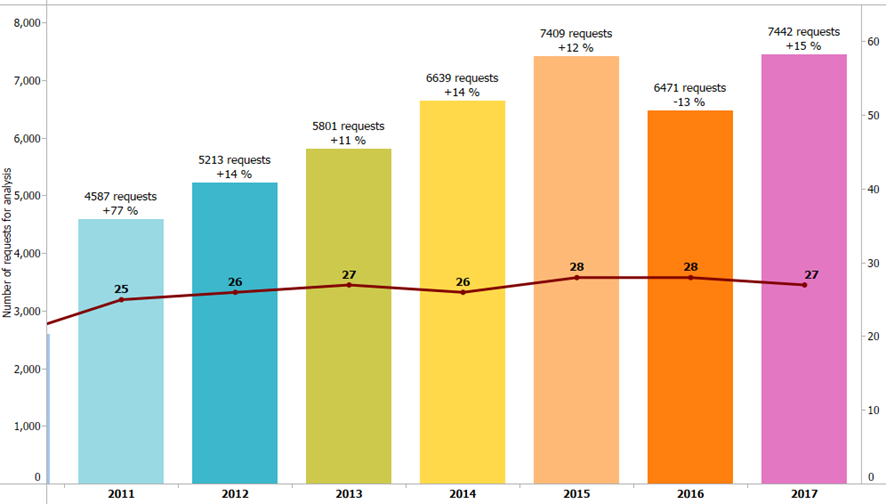 Nach dem im Jahr 2016 beobachteten Rückgang übertraf 2017 den Spitzenwert von 2015 mit mehr als 7.440 Anfragen zu Stellungnahmen. Die aktive Nutzung des Dienstes erleichtert den Austausch von Informationen zwischen EU-Mitgliedsstaaten, dem CPVO und anderen nationalen Behörden. Diese Zusammenarbeit trägt dazu bei, die Klarheit, die Transparenz und die Qualität der in dem Variety-Finder verfügbaren Informationen zu verbessern und strebt eine konvergente Auslegung der EU-Regelungen für Sortenbezeichnungen an.Anteil der Anzahl der erteilten Feststellungen (rot) oder nicht erteilten Feststellungen (grün) vom CPVO zu Vorschlägen für Sortenbezeichnungen, die von den nationalen Behörden im Rahmen der Zusammenarbeit (2010-2017) eingereicht wurden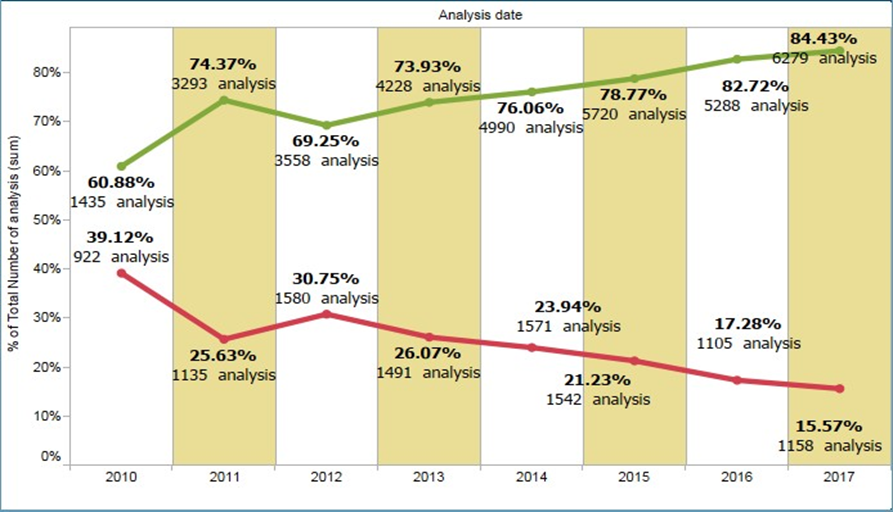 Die durchschnittliche Bearbeitungszeit betrug einen halben Tag (nur Montag bis Freitag), eine Antwortrate, die als sehr zufriedenstellend zu betrachten ist, da so die internen Verfahren der Nutzer nicht verzögert werden. In diesem Sinne ist es wichtig zu betonen, daß die Relevanz der vom CPVO bereitgestellten Analyse auch von der Qualität und der Vollständigkeit der zusätzlichen von den Nutzern zur Zeit der Einreichung ihrer Vorschläge zur Verfügung gestellten Informationen abhängt. Zudem spielt der Austausch von Informationen zwischen dem CPVO und nationalen Behörden eine wichtige Rolle bei der Bearbeitungszeit und verhindert oftmals unnötige Feststellungen.Die vorstehende Abbildung zeigt den konstanten Rückgang der Anzahl von Erfassungen, der das zunehmende Bewußtsein für diese Aspekte reflektiert und auch den Vorteil einer gemeinsamen Auslegung der EU-Regelungen für Sortenbezeichnungen zeigt. Im Jahr 2017 sank die Anzahl von Feststellungen weiter und fiel auf unter 16%.e. Überarbeitung der Erläuterungen zu den CPVO-Richtlinien für SortenbezeichnungenDer Verwaltungsrat des CPVO vereinbarte im Oktober 2015, eine Arbeitsgruppe einzusetzen, um die Überarbeitung der derzeitigen Erläuterungen zu Sortenbezeichnungen zu erörtern und vorzubereiten und zu prüfen, ob sich solche Änderungen auf die derzeit geltenden CPVO-Richtlinien und auf die Verordnung (EC) Nr. 637/2009, die die Umsetzung von Regelungen für die Eignung der Bezeichnungen von Sorten landwirtschaftlicher Pflanzenarten und Gemüsearten festlegt, auswirken würde. Anlaß zu dieser Entscheidung war, daß es immer mehr Situationen gibt, in denen die derzeitigen Erläuterungen keine klare Anleitung geben. Das Ziel war, mehr Klarheit für Interessenvertreter sowie mehr Harmonisierung und Vorhersagbarkeit von Entscheidungen über Sortenbezeichnungen zu erreichen.Die Züchterorganisationen sowie auch andere Tagungsteilnehmer äußerten den Wunsch nach mehr Flexibilität bei den Regelungen für die Akzeptanz von Sortenbezeichnungen. Die Teilnehmer drückten auch das Interesse an einer wirksamen Harmonisierung zwischen UPOV, CPVO und ICNCP aus. Eine überarbeitete Version der Richtlinien mit Erläuterungen wurde dem Verwaltungsrat auf der Sitzung im März 2018 mit den folgenden wichtigsten Änderungen vorgelegt:Die Erläuterungen wurden mit dem Ziel umformuliert, einen detaillierteren Ansatz zu erreichen, um das Vorgehen des CPVO in den am häufigsten wiederkehrenden Fällen beim Prüfen der Eignung der Vorschläge für Sortenbezeichnungen klarzustellen. Dies soll die Vorhersehbarkeit und die Konsistenz des Vorgehens des CPVO und der Entscheidungen zu Sortenbezeichnungen verbessern und die Transparenz des Entscheidungsprozesses des Amtes gleichzeitig erhöhen.Die Änderung der Richtlinien zu Artikel 63 der Verordnung des Rates (EC) 2100/94 über gemeinschaftliche Sortenrechte stellt eine gewisse Anzahl von allgemeinen Prinzipien klar, vereinfacht und standardisiert die anwendbaren Regeln durch das Aufheben der Unterscheidung zwischen Phantasienamen und Codes, legt deutlich das Prinzip der Drei-Kriterien-Prüfung (visuell, phonetisch und konzeptionell) dar, umfaßt Aktualisierungen bezüglich der Rechtsvorschriften für geschützte geographische Angaben und berücksichtigt zusätzliche offizielle Register (FRUMATIS, gemeinschaftlicher Sortenkatalog für Rebsorten). Es verwendet auch vor dem Hintergrund, daß die Richtlinien hauptsächlich für Fachleute gedacht sind, einen flexibleren Ansatz bei der Auslegung bestimmter Kriterien.Die vorgeschlagenen Änderungen der Richtlinien wirken sich auf die Verordnung der Kommission 637/2009 aus, so daß die Kommission die vorgeschlagenen Änderungen der Richtlinien in der Verordnung der Kommission umsetzen wird. Das Inkrafttreten der CPVO-Richtlinien erfolgt vorbehaltlich der Änderung von Verordnung Nr. 637/2009.4.2	Tagungen von PflanzensachverständigenAm 13. und 14. September 2017 wurde eine Tagung von Sachverständigen für Gemüsearten abgehalten, um folgende Punkte zu erörtern:Erstellung von neuen und von Überarbeitungen mehrerer technischer Protokolle für Gemüsearten;Phänotyp-Abweicher-Pflanzen bei Blumenkohl;Nennung von Sortentypen bei Paprika;Weitere Erörterungen zu Fragen zur Prüfung von Krankheitsresistenz;Auslegung von Antworten zum Züchtungshintergrund im technischen Fragebogen für Salat;Aktualisierung zur Brexit-Situation;Lage bezüglich laufender und künftiger Forschungs- und Entwicklungsprojekte für Gemüsearten, einschließlich derer im Rahmen von IMODDUS. Am 17. und 18. Oktober 2017 wurde eine Tagung mit Sachverständigen für landwirtschaftliche Arten abgehalten, um folgende Punkte zu erörtern:Überarbeitungen von mehreren technischen Protokollen und neue technische Protokolle;Mögliche neue Merkmale bei der DUS-Prüfung von Raps;Homogenitätsstandard bei Triticale;Mais: System für Teilnahme von Züchtern in Italien;Zusätzliche MerkmaleErneute Einreichung von Saatgutproben;Lage bezüglich laufender und künftiger Forschungs- und Entwicklungsprojekte auf dem Landwirtschaftssektor.Am 14. und 15. Februar 2018 wurde eine Tagung von Sachverständigen für Obstarten abgehalten, um unter anderem folgende Punkte zu erörtern:Herausforderungen bei den DUS-Prüfungen einiger Apfelmutantengruppen;Status und Nutzung von Reservepflanzen auf dem Zierpflanzensektor;Eintragung von interspezifischen und komplexen Hybriden im Vertrag;Organisation der DUS-Prüfung für Heidelbeeren;Dauer von Prüfungen im Obstsektor;Phytosanitäre Angelegenheiten;Möglichkeiten, die aus den Obstsorten entnommene DNS aufzubewahren;Forschungs- und Entwicklungsprojekte für Obstarten;EU-Rechtsvorschriften und Umsetzung der Richtlinie 2008/90; Erfahrungsaustausch von Sachverständigen.Vom 29. bis 30. Mai wurde eine Tagung von Sachverständigen für Zierpflanzen in Budapest (Ungarn) abgehalten, um folgende Punkte zu erörtern:mit den technischen Prüfungen zusammenhängende Punkte (wie z.B. Prüfung der Homogenität für panaschierte Pflanzen, Status der Reservepflanzen, nicht verwandte Pflanzen, Einfluß der Umwelt der Ausprägung auf die DUS-Merkmale, …);Eintragung von interspezifischen und komplexen Hybriden im Vertrag;Invasive fremde Arten;Kriterien für die Entscheidung, eine Lebendsammlung zu züchten oder nicht;Projekt für Mindestabstand.4.3	Qualitäts-Audit Service (QAS)Im Rahmen des CPVO-Bewertungsprogramms wurden 10 Audits von Prüfungsämtern durchgeführt. Diese umfaßten regelmäßige dreijährige Auditbesuche sowie auch eine Bewertung in Reaktion auf Anfragen zur Ausweitung des Einsatzbereichs.Der Verwaltungsrat des CPVO nahm die Beauftragungsempfehlungen, die bei den Tagungen des Verwaltungsrates im Oktober 2017 und im März 2018 abgegeben wurden, an.Als Folge der dreijährigen Bewertungsperiode, die im Dezember 2018 endet, lancierte der Qualitäts-Audit Service im Juni 2018 eine Ausschreibung zur Erneuerung der Liste von technischen Sachverständigen der EU, die an der Bewertungsarbeit für die nächste Periode 2019-2021 teilnehmen sollen. Die vom Qualitäts-Audit Service vorgeschlagene Liste wird voraussichtlich im September 2018 vom Verwaltungsrat des CPVO gebilligt.Im Rahmen des Kostenteilungsansatzes, der ab 2016 für das Auditprogramm angenommen wurde, wurde den beauftragten Prüfungsämtern Anfang 2018 ein Drittel der dreijährlichen Auditgebühr in Rechnung gestellt.5.	Tätigkeiten zur Förderung des SortenschutzesCPVO-Strategie für internationale ZusammenarbeitDie CPVO-Strategie für internationale Zusammenarbeit von 2014 wurde angesichts der EU-Handelspolitik auf dem Gebiet von Rechten geistigen Eigentums vom Verwaltungsrat am 4. Oktober 2017 geprüft und gebilligt, um die externe Dimension der EU-Politik zu unterstützen. Diese neue Strategie richtet die Ziele des CPVO an der Kommunikation der Europäischen Kommission bezüglich Handel, Wachstum und geistigen Eigentums - eine Strategie zum Schutz und zur Durchsetzung von Rechten geistigen Eigentums in Drittländern (nicht-EU Staaten) (die EU-Strategie) - aus. Das CPVO arbeitet, zusammen mit Kommissionsdiensten, den EU-Mitgliedsstaaten und anderen internationalen Organisationen, außerhalb der EU, um das Schutzsystem für geistiges Eigentum des CPVR zu stärken. Die Hauptelemente dieser Zusammenarbeit sind der Austausch von Wissen und die Unterstützung von EU-Nutzern bei der Eintragung und Durchsetzung im Ausland in Zusammenarbeit mit EU-Mitgliedsstaaten, so daß sich europäische Züchter auf effektive Instrumente und Vorgehensweisen verlassen können, die deren Zugang zu aufstrebenden Märkten erleichtern.EAPVPAm 11. September 2017 fand die zehnte Jahrestagung des Ostasienforums über Sortenschutz (EAPVP) in Myanmar/Burma statt, an der Vertreter des Verbandes Südostasiatischer Nationen (ASEAN) und China, Japan, Südkorea sowie der Internationale Verband zum Schutz von Pflanzenzüchtungen (UPOV) teilnahmen. Das CPVO nahm als Beobachter teil und hielt ein Referat.Am 12. September 2017 organisierte die Regierung von Myanmar/Burma mit der Unterstützung von Japan das nationale Seminar zur Sensibilisierung für Myanmar/Burma. Hauptthema war die Auswirkung von Sortenschutz auf die Entwicklung von Landwirtschaft und die Umsetzung des UPOV-Systems für Sortenschutz. Das CPVO nahm an diesem Seminar teil und gab einen Überblick über die Struktur und Vorteile des EU-Sortenschutzsystems.CPVO - Europäische PatentorganisationDas CPVO organisierte eine gemeinsame Konferenz mit dem Europäischen Patentamt (EPA) ‚Innovationsförderung auf dem Pflanzensektor’ am 29. November 2017 in Brüssel. Das CPVO nahm an einer Sitzung mit ESA und EPA am 17. April 2018 in Warmenhuizen/Niederlande teil.OAPIAls Teil der Initiative, die von der Afrikanischen Organisation für geistiges Eigentum (OAPI) zur Sensibilisierung für den potentiellen Beitrag, den Sortenschutz bei der Stärkung des Saatgutsektors in der Region haben könnte, lanciert wurde, wurde gemeinsam mit der Regierung Senegals und der UPOV ein dreitägiges Seminar in Dakar organisiert. Das Seminar richtete sich an Interessenvertreter aus dem Senegal und aus Nachbarländern und wurde vom Institut für landwirtschaftliche Forschung (ISRA) unterstützt. Dies war das dritte Seminar in der Region als Teil des Entwicklungsplans, der dafür ausgelegt ist, das Sortenschutzsystem zu verbessern. OAPI-Mitgliedsstaaten haben das langfristige Ziel, die landwirtschaftliche Produktivität durch neue und verbesserte Pflanzensorten zu fördern. Der Entwicklungsplan ist der Kern eines Projekts, für das eine Finanzierung durch die EU-Kommission bestätigt wurde und für 2018 erwartet wird. Eine Sitzung mit UPOV, OAPI und CPVO fand vom 2. bis 4. Mai 2018 am Hauptsitz der OAPI Yaoundé statt, um die Umsetzung der Entwicklungsplans der OAPI zum Sortenschutz zu planen.ARIPODas CPVO nahm an der einundvierzigsten Sitzung des Verwaltungsrates der Afrikanischen Organisation für geistiges Eigentum (ARIPO) am 20. November 2017 in Lilongwe, Malawi, teil, wo die Verordnungen für die Umsetzung des Arusha-Protokolls zum Schutz neuer Pflanzensorten angenommen wurden. Nach deren Annahme formalisierten das CPVO und die ARIPO ihre Zusammenarbeit beim Aufbau von Kapazitäten durch Unterzeichnung einer Verwaltungsvereinbarung am 15. Dezember 2017 in Genf. Die wichtigsten Aktivitäten für die Zusammenarbeit, die im Rahmen dieser Vereinbarung ausgeführt werden sollen, würden dazu beitragen, den Aufbau von Kapazitäten der ARIPO und die technische Zusammenarbeit für maßgebliche Angelegenheiten auf dem Gebiet von Sortenschutz zu unterstützen. Ein weiteres Gebiet der Zusammenarbeit, das im Rahmen der Vereinbarung ausgewiesen wurde, ist die Organisation von gemeinsamen Sensibilisierungsprogrammen für die Entwicklung eines rechtlichen und administrativen Sortenrechtssystems und dessen Durchsetzung.SchulungDas CPVO unterstützt die EU-finanzierte gemeinsame Forschungspromotion EIPIN-Innovation Society und nahm an der gemeinsamen Promotion von EIPIN im Rahmen der Horizon 2020 Marie Skłodowska Curie Action teil und nahm auch an der Aufsichtsratssitzung in Maastricht (Niederlande) am 5. und 6. Oktober 2017 teil.Das CPVO stellte das gemeinschaftliche Sortenschutzsystem auf dem Sortenschutzlehrgang in Wageningen am 25. und 26. Juni 2018 vor. Das CPVO nahm am 8. und 9. November 2017 an dem Master Magister Lucentinus für Rechte geistigen Eigentums von der Universität von Alicante teil und hielt ein Referat über das gemeinschaftliche Sortenschutzsystem.Das CPVO nahm teil an der und hielt ein Referat auf der Arbeitstagung für spanische Richter ‚Jornadas de Especializacion en Proteccion Juridica de Obtenciones Vegetales – Universidad de Alicante’ in Alicante (Spanien) am 14 und 15 Juni 2018.IndienDas CPVO nahm an der Arbeitstagung ‚Zusammenarbeit Indien-EU bei der Entwicklung des Saatgutsektors und Sortenschutz‘ im Rahmen eines EU-finanzierten Projekts IPC-EUI am 22. und 23. Februar 2018 in Indien, Neu Delhi, teil und nahm an dem Studienbesuch von Dr. Prabhu, Vorsitzendem der indischen PPV & FR Behörde, in Deutschland und den Niederlanden in Roelofarendsveen am 7. und 8. Juni 2018 teil.ChinaZum Anlaß des neunten Nationalen Forums für geistiges Eigentum in der Landwirtschaft Qingdao, China, am 15. November 2017 unterzeichnete das CPVO eine Verwaltungsvereinbarung (AA) mit den zwei chinesischen Sortenschutzbehörden. Der Schwerpunkt der Verwaltungsvereinbarung liegt auf dem Austausch und der Zusammenarbeit in administrativen und technischen Angelegenheiten vor dem Hintergrund der steigenden Nachfrage nach Sortenschutz in China. Die Anzahl der Anträge, die denen vom CPVO erhaltenen ähnlich sind, und die steigende Anzahl der von dem Schutzsystem erfaßten botanischen Taxa erfordern die Schaffung von zusätzlichen DUS-Prüfungskapazitäten. Somit haben viele der im Rahmen der Verwaltungsvereinbarung geplanten Tätigkeiten das Ziel, den Durchsatz durch die Verbesserung der Effizienz und Qualifizierung neuer DUS-Prüfungszentren zu erhöhen.Züchterorganisationen Das CPVO nahm an der Jahrestagung von ESA am 10. Oktober 2017 in Riga und der Jahrestagung von CIOPORA im April 2018 in Ghent teil. Innerhalb der CIOPORA nahm das CPVO auch an der öffentlichen Konferenz CIOPORA ‚Technische und rechtliche Aspekte der Biotechnologie bei Zierpflanzen und Früchten‘ am 26. April 2018 in Ghent teil.5.2	Besuche in und aus Nichtmitgliedstaaten und OrganisationenIm Berichtszeitraum wurde dem CPVO die Ehre zuteil, folgende hochrangige Besuche zu empfangen:2017 06 28 Besuch der Delegation Chinas2017 08 16 Besuch der Delegation vom thailändischen Sortenschutzamt, Ministerium für Landwirtschaft2017 08 24 Besuch der Delegation Mexikos (Sitzung fand in den Niederlanden statt )2018 03 15 Besuch der Delegation Kanadas (Saatgutproduzenten)2018 03 16 Besuch der japanischen Abteilung für Rechte geistigen Eigentums & Sortenschutzamt2018 06 25 Besuch einer Delegation Chinas vor dem Hintergrund des IPKey-ProjektsWährend des Berichtszeitraums nahm das CPVO an folgenden Sitzungen außerhalb der EU (ohne die TWP der UPOV) teil:2017 11 13 Dienstreise nach China2017 11 18 Sitzung von leitenden Organen und dem Rat der ARIPO, Lilongwe, Malawi2018 02 22 Internationale Arbeitstagung über Indien – EU-Zusammenarbeit, Delhi, Indien2018 03 05 Sortenschutzseminar, Japan2018 05 02, Sitzung mit OAPI, Yaoundé, Kamerun5.3 Teilnahme an internationalen Messen und Tagen der offenen TürIm Januar 2018 nahm das CPVO an der IPM in Essen, Deutschland, der größten Messe für Zierpflanzen weltweit, teil. Es teilte sich seinen Stand mit Kollegen vom Bundessortenamt, GEVES, Naktuinbouw und NIAB.II.	ANDERE ENTWICKLUNGEN VON INTERESSE FÜR DIE UPOVAm 25. Juli 2018 legte der Gerichtshof der Europäischen Union (CJEU) eine Vorabentscheidung[1] zum Status von durch neue Mutageneseverfahren produzierten Organismen in Bezug auf die Rechtsvorschriften zu genetisch veränderten Organismen (GVO) (Richtlinie 2001/18/EC) vor. Der CJEU kam zu dem Schluß, daß die Ausnahme, die für durch Mutageneseverfahren erhaltene Organismen anwendbar ist, nur für Organismen gilt, die durch Mutageneseverfahren erhalten werden, die herkömmlicherweise in einer Reihe von Anträgen verwendet wurden und die eine lange Sicherheitshistorie haben. Somit gelten die GVO-Rechtsvorschriften für die Organismen, die durch Mutageneseverfahren erhalten wurden, die seit der Annahme der Richtlinie 2001/18 entwickelt wurden.Der CJEU stellte klar, daß solch eine Schlußfolgerung auch auf Sorten zutreffe, die durch Mutageneseverfahren zum Zweck der Aufnahme in die Gemeinschaftlichen Sortenkataloge der Sorten von landwirtschaftlichen Pflanzen im Rahmen von Richtlinie 2002/53 erhalten wurden: ausschließlich Sorten, die durch Mutageneseverfahren erhalten werden, die herkömmlicherweise in einer Reihe von Anträgen verwendet wurden und die eine lange Sicherheitshistorie haben, sind von den Verpflichtungen nach Artikel 4 Absatz 4 der Richtlinie 2002/53 ausgenommen.[Ende der Anlage XVIII und des Dokuments]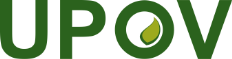 GInternationaler Verband zum Schutz von PflanzenzüchtungenDer RatZweiundfünfzigste ordentliche Tagung
Genf, 2. November 2018C/52/15Original:  English/français/deutsch/españolDatum:  11. Oktober 2018Art der TätigkeitDatumOrtOrganisator(en)Zweck der TätigkeitTeilnehmende Staaten/ Organisationen (Zahl der Teilnehmer pro Staat/Organisation)Sansor Arbeitstagung über Rechte geistigen Eigentums13. Feb. 1815. Feb. 18PretoriaCape TownSANSOR [SA Nationale Saatgut-Organisation]Wert von Rechten geistigen Eigentums bei der Zucht, SA Rechtsvorschriften, LizenzierungLandwirte, Züchter, Forscher,Saatgutunternehmen – lokal und USA50 – 70 TeilnehmerTechnische Unterstützung & Schulung19 Apr. 18PretoriaSA ZüchterrechtsamtSA Züchterrechte-Prozesse & RechtsvorschriftenRat für landwirtschaftliche Forschung 10 TeilnehmerNUMPRO-Sitzung [Kernmaterial-hersteller] 08 Mai. 18PretoriaKartoffel-zertifizierungszentrumZüchterrechte für KartoffelsortenSA Kartoffelsektor60 TeilnehmerArt der TätigkeitDatumOrtOrganisator(en)Zweck der TätigkeitTeilnehmende Staaten/ Organisationen (Zahl der Teilnehmer pro Staat/Organisation)BemerkungenJahresver-sammlung der Saatgutab-teilung 11.2017(tel.: + fax: +842 38883Verband israelischer Handelskammern Präsentation des Rates für Züchterrechte, Zusammenarbeit und Verständnis der Schwierigkeiten bei der Durchsetzung von ZüchterrechtenDiverse lokale Saatgutunternehmen, Saatgutproduzenten und ZüchterVorbereitung & Herstellung von Prospekten und Flyern3.2018IsraelIsraelische Einheitfür Züchterrechte Förderung von Züchterrechten1. Int’l Konf. für medizinisches Cannabis23-24.4.2018Kfar Ha’Macabia, Ramat Gan, IsraelDas israelische Ministerium für Gesundheit & das israelische Ministerium für Landwirtschaft und ländliche EntwicklungFörderung von und Teilnahme an Züchterrechten Diverse internationale und lokale Forscher, Physiker, Unternehmen, Produzenten und PrivatpersonenStand und VertretungAGRITECH 20. Int’l landwirtschaftliche Ausstellung & Konferenz8-10.5.2018TLV Con-vention Center, Tel Aviv, IsraelDie israelische Regierung (Ministerien für Landwirtschaft, Wirtschaft und Außenpolitik etc.)Förderung von und Teilnahme an Züchterrechten Diverse internationale und lokale Unternehmen und PrivatpersonenStand und Vertretung im Pavillion des MinisteriumsFresh Agro Mashov Exhibition26-27.6.2018TLV Con-vention Center, Tel Aviv, IsraelMashov GroupFörderung von und Teilnahme an Züchterrechten Lokale Landwirtschafts-unternehmen, Produzenten etc.Stand und Vertretung im Pavillion des Ministeriums Sitzungen mit Produzenten und Pflanzen-züchtern2018In ganz IsraelZüchterrechtsamtVerbesserung der Zusammenarbeit zwischen Produzenten, Inhabern von Züchterrechten und Züchtern und Verständnis der Schwierigkeiten bei der Durchsetzung von Züchterrechten Züchter und Produzenten von privaten und öffentlichen Unternehmen in IsraelArt der TätigkeitDatumOrtOrganisator(en)Zweck der TätigkeitTeilnehmende Staaten/ Organisationen (Zahl der Teilnehmer pro Staat/Organisation)1. Tagung des Verwaltungsrates des CPVO14.-15. März 2017Angers, FrankreichCPVOErörterung wesentlicher Fragen betreffend SortenschutzEuropäische Kommission, CPVO, UPOV, Beobachter und Mitgliedstaaten insgesamt 322. Arbeitsgruppe für Sortenbezeich-nungen und Programm „Variety Finder“16. Juni 2017Paris, FrankreichCPVOErörterung wesentlicher Fragen betreffend Sortenbezeichnungen Europäische Kommission, CPVO und Mitgliedstaaten - insgesamt 223. Sitzung der Mitglieder des litauischen Verbands für Saatgut und Mitarbeiter des staatlichen Sortenprüfungszentrums im Rahmen der MoA22. Juni 2017Kaunas, LitauenLitauischer Verband für Saatgut und staatliches Sortenprüfungs-zentrum im Rahmen der MoAErörterung wesentlicher Fragen betreffend Sortenschutz, Prüfung und SchutzMitglieder des litauischen Verbands für Saatgut und Mitarbeiter des staatlichen Sortenprüfungszentrums im Rahmen der MoA – insgesamt 42 4. Sitzung des Verwaltungsrates des CPVO 3.-4. Oktober 2017Brüssel, BelgienCPVOErörterung wesentlicher Fragen betreffend SortenschutzEuropäische Kommission, CPVO, UPOV, Beobachter und insgesamt 33 5. Sitzung des Europäischen Rates13. Oktober 2017Brüssel, BelgienEuropäische KommissionKoordinierung der Tätigkeiten vor UPOV-TagungenEuropäische Kommission, CPVO und Mitgliedstaaten – insgesamt 26 6. Sitzung des Europäischen Rates25. Oktober 2017Genf, SchweizEuropäische KommissionKoordinierung der Tätigkeiten vor UPOV-TagungenEuropäische Kommission, CPVO und Mitgliedstaaten – insgesamt 18 7. Tagungen des Beratenden Ausschusses und des Rates der UPOV25.-26. Oktober 2017Genf, SchweizUPOVErörterung der wichtigsten Fragen bezüglich Sortenschutz im Bereich der BeratungMitglieder (92), Beobachter (13), Organisationen (11), UPOV (11) – insgesamt 127 8. CPVO-Tagung mit den Prüfungs-einrichtungen5.-6. Dezember 2017Angers, FrankreichCPVOErörterung von Fragen betreffend die DUS-Prüfung von Pflanzensorten und SortenschutzEuropäische Kommission, CPVO, UPOV und Mitgliedstaaten - insgesamt 41Nr.GegenstandBetragBetragNr.Gegenstand$MX$USD1Prüfung und Bearbeitung des Antrags auf Züchterrechtsschutz 16.712870 2Zustellung des Nachweises der Antragseinreichung889463Zustellung des Züchterzertifikats8.178426 4Anerkennung des Prioritätsanspruchs88946 5Änderung der Sortenbezeichnung2.258118 6Eintragung der Nachfolge der Schutzrechte1.58082 7Für jede beglaubigte Abschrift des Schutztitels45123 8Eintragung der vollständigen oder teilweisen Übertragung des Züchterrechts 79942 9Abschrift der Beschreibung der geschützten Sorte45123 10Berichtigung von Fehlern, die dem Nutzungsberechtigten zuzuschreiben sind, und Eintragung zusätzlicher Information29315 11Jährliche Erneuerung des Schutztitels für Züchterrechte3.488182 12Ausfertigung beglaubigter Abschriften des Dokuments pro Seite in den Formaten Letter oder Legal191 Art der TätigkeitDatumOrtOrganisator(en)Zweck der TätigkeitTeilnehmende Staaten/ Organisationen (Zahl der Teilnehmer pro Staat/Organisation)1. Zweite regionale Arbeitstagung über phytogenetische Ressourcen, Eintragung von Pflanzensorten und Saatgutbewertung23. und 24. März 2018Yucatán, MexikoRegionales Universitätszentrum der Halbinsel von Yucatán der Autonomen Universität ChapingoVerbreitung der Grundlagen über phytogenetische Ressourcen, technische und administrative Verfahren für die Eintragung von Pflanzensorten und die Saatgutbeurteilung beim Nationalen Amt für Saatgutinspektion und -zertifizierungMexiko (50)2. Schulung für Produzenten von Agave Salmiana14. Mai 2018Hidalgo, MexikoProduzenten der staatlichen Ausschüsse für Produktsysteme für Agave Salmiana aus Hidalgo und TlaxcalaVerbreitung der Grundlagen und Anforderungen für die Eintragung in die nationale Liste der Pflanzensorten und geistiges Eigentum an PflanzensortenMexiko (16)3. Vortrag über die Züchterrechte in Mexiko, 16. Mai 2018Jalisco, MexikoWeltorganisation für geistiges Eigentum (WIPO) und das Mexikanische Institut für geistiges Eigentum (IMPI)Teilnahme an der Sommerschule über geistiges EigentumMexiko (21)4. Diplom für geistiges Eigentum18. Mai 2018Coahuila, MexikoMexikanisches Institut für gewerbliches Eigentum (IMPI), Universität Juárez im Bundesstaat DurangoSchulung für Forscher auf dem Gebiet des geistigen EigentumsMexiko (51)5. Aktuelle Themen aus dem Bereich des geistigen Eigentums23. Mai 2018Mexiko-StadtAMSAC und Nationales Amt für Saatgutinspektion und -zertifizierungVertiefung aktueller Themen im Bereich des Sortenschutzes für das Personal, das dem Mexikanischen Verband der Saatgutproduzenten A.C., angehörtMexiko (34)6. Geistiges Eigentum, Eintragung der land- und forstwirtschaftlichen Forschungsergebnisse24. und 25. Mai 2018Yucatán, MexikoRegionales Forschungszentrum Südosten (CIR-Sureste) des Nationalen Instituts für Forschung in den Bereichen Forst-, Land- und ViehwirtschaftVermittlung der Grundlagen und Anforderungen für die Eintragung in den Nationalen Katalog für Pflanzensorten und für die Beantragung von Schutz mittels ZüchterzertifikatMexiko (12)7. Diplom für geistiges Eigentum21. und 22. Juni 2018Coahuila, MexikoForschungszentrum für angewandte ChemieDiplom für geistiges EigentumMexiko (9)8. Workshop über die Eintragung von Pflanzensorten und die Anwendung der technischen Richtlinien für die Sortenbeschreibung23. und 24. August 2018Jalisco, MexikoPioneer MexikoVerbreitung der technischen, administrativen und juristischen Dienstleistungen, die das SNICS erbringt, mit Schwerpunkt auf den Züchterrechten und der Verwendung der technischen Richtlinien für die SortenbeschreibungMexiko (6)Art der TätigkeitDatumOrtOrganisator(en)Zweck der TätigkeitTeilnehmende Staaten/ Organisationen (Zahl der Teilnehmer pro Staat/Organisation)BemerkungenTechnische Unter-stützung und Schulung15.-17. Mai 2018Republik KoreaKoreanische Stelle für Entwicklungs-zusammenarbeit / Koreanisches Saatgut- und SortenamtSortenschutz und DUS-Prüfung Internationaler Ausbildungs-lehrgangSudan, Ghana, Peru, Guatemala, Philippinen, Republik Moldau13 TeilnehmerNZ als technischer Berater und führender Sachver-ständiger der Prüfungs-richtlinienPflanzeArtBeantragte Züchterrechte1.01. – 1.09.2018Beantragte Züchterrechte1.01. – 1.09.2018Beantragte Züchterrechte1.01. – 1.09.2018Erteilte Züchterrechte1.01. – 1.09.2018Erteilte Züchterrechte1.01. – 1.09.2018Erteilte Züchterrechte1.01. – 1.09.2018ErloscheneSchutztitelZum 1.9.2018 gültige SchutztitelInlandAuslandInsge-samtInlandAuslandInsge-samtLandwirtschaft-liche Arten312333914016668Gemüsearten2-2132151229Zierarten12354717102711220Obstarten3259-910114INSGESAMT483987781391381231Art der TätigkeitDatumOrtOrganisator(en)Zweck der TätigkeitTeilnehmende Staaten/ Organisationen (Zahl der Teilnehmer pro Staat/Organi-sation)1. Ausbildungslehrgang für landwirtschaftliche Berater über „Nationale Verordnungen für Eintragung und rechtlichen Schutz von Pflanzensorten“13.11.2017Polen, PoznańDas landwirt-schaftliche Beratungs-zentrumin Brwinów, mit Außenstelle in Poznań Ein COBORU-Sachverständiger hielt einen Vortrag über „Rechtlichen Schutz von Pflanzensorten in Polen – Erteilung und Geltungsbereich von Züchterrechten“PL–202. Forschung und Entwicklung Erdbeere-Ringprüfung06.06.2018Polen, COBORU Prüfungsstation, MasłowiceCPVO COBORUHarmonisierung von Erfassungen und Erörterung über Ausarbeitung und Aktualisierung des technischen Protokolls für diese ArtCPVO–23. Besuch ukrainischer Delegation12-15.06.2018Polen, COBORU Hauptsitz; Prüfungsstation: Słupia Wielka, ŚremCOBORUPräsentation der Organisation und der Tätigkeiten der COBORU; Verfahren von Sortenlisten und Sortenschutz in PL; System der DUS-Prüfung und WertprüfungES–14. Besuch von Vertretern von UKSUP (SK) 13-15.06.2018Polen, COBORU Hauptsitz; Prüfungsstation: Słupia WielkaCOBORUPräsentation der Organisation und Tätigkeiten des CORBU, einschließlich des DUS-Prüfungssystems; Erörterung über mögliche Bereiche der ZusammenarbeitDE–2Elftes internationales Arbeitsseminar über statistische Verfahren bei der Sortenprüfung25-29.06.2018Polen, COBORU HauptsitzCOBORUPräsentation von 17 Papieren zur Anwendung von mathematischer Statistik bei der Pflanzenzucht, Wertprüfung, DUS-Prüfung und GenetikPT–1Art der TätigkeitDatumOrtOrgani-sator(en)Zweck der TätigkeitTeilnehmende Staaten/ Organisationen (Zahl der Teilnehmer pro Staat/Organisation)1. Ausbildungslehrgang zur Entwicklung des asiatischen Saatgutwesens2017.10.22-11.4Gimcheon, KoreaKSVSSchulung von Sachverständigen für SaatgutAfghanistan, Bangladesch, Kambodscha, China, Indonesien, Demokratische Volksrepublik Laos, Malaysia, Myanmar, Philippinen, Sri Lanka, Thailand, Vietnam2. KOICA-PVP Ausbildungslehrgang2018.5.13-6.2Gimcheon, KoreaKOICA & KSVSSchulung von Sachverständigen für Sortenschutz Ghana, Guatemala, Peru, Philippinen, Republik Moldau, Sudan (13 Personen)3.Ostasienforum über Sortenschutz2018.7.30-8.3Manila, PhilippinenEA-PVP AmtRegionale Zusammenarbeit für SortenschutzBrunei Darussalam, Kambodscha, China, Indonesien, Japan, Demokratische Volksrepublik Laos, Malaysia, Myanmar, Philippinen, Republik Korea, Singapur, Thailand, Vietnam.4. Arbeitstagung zur Sensibilisierung für Sortenschutz 2018.6.216.226.26Ichon, KoreaHyeongsung, KoreaJeju, KoreaKSVSSensibilisierung für SortenschutzVerbände von Obstlandwirten und Obstbaumproduzenten, Beamten im Zusammenhang mit Saatgutwesen von ländlichen Regierungen(450)5. Ausbildungslehrgang zur Entwicklung des asiatischen Saatgutwesens2018.10.14-10.27Gimcheon, KoreaKSVSSchulung von Sachverständigen für SaatgutAfghanistan, Bangladesch, Kambodscha, China, Myanmar, Pakistan, Philippinen, Sri Lanka, VietnamArt der TätigkeitDatumOrtOrganisator(en)Zweck der TätigkeitTeilnehmende Staaten/ Organisationen (Zahl der Teilnehmer pro Staat/Organisation)BemerkungenSortenstudium und -schutzPrint ISSN 2518-1017Online ISSN 2518-7457№ 1, 2, 3, 4, Band 13? 2017http://journal.sops.gov.ua/ Viertel-jährlichKiew,UkraineUkrainisches Institut für Sortenprüfung Institut für Pflanzenzucht & Genetik – Nationales Zentrum für Saatgut und Zuchtsortenprüfung des NAAS, Institut für Pflanzenphysiologie und Genetik, Nationale Akademie der Wissenschaften der UkraineVeröffentlichungen zu Sortenstudium und -wissenschaft, Genetik, Züchtung und Saatgutproduktion, Pflanzenphysiologie, Biotechnologie und Biosicherheit, Pflanzenproduktion, Sortenmarkt, Sortenschutz, internationaler Zusammenarbeit, Informationssystemen und Technologien, Ansichten junger Wissenschaftler, Wissenschaftsgeschichte, JahrestageUkraine, BulgarienBulletin ‚Sortenschutz', Nr. 1, Nr. 2, Nr.3 und Nr. 4Viertel-jährlichKiew,UkraineUkrainisches Institut für SortenprüfungBulletin herausgegeben gemäß dem Gesetz der Ukraine „Sortenschutz“, zum Zwecke offizieller Informationstätigkeit auf dem Gebiet der Sortenrechte und der Umsetzung der internationalen sich aus der Mitgliedschaft im Internationalen Verband zum Schutz von Pflanzenzüchtungen (UPOV) ergebenden VerpflichtungenUkraine II. Internationale Konferenz für angewandte Forschung über weltweite Pflanzenressourcen: Aktueller Stand und Entwicklungsaussichten7. Juni 2016Kiew,UkraineUkrainisches Institut für SortenprüfungBehandlung theoretischer und praktischer Themen in Zusammenhang mit den Pflanzenressourcen weltweit, Betrachtung aktueller Sortenrechtsthemen und historischer Aspekte sowie der Themen der Selektionsfachkenntnisse und des gewerbsmäßigen Vertriebs von Pflanzensorten.Ukraine, Republik Moldau,Belarus, Aserbaidschan,Russland254 Teilnehmereine Sammlung von Konferenzmaterialien wurde veröffentlichtInternationale Konferenz über angewandte Forschung über „Aktueller Stand und Harmonisierung der Bezeichnungen von Kulturpflanzen im Rahmen des UPOV-Systems“Genf, 13. Oktober 2017Kiew,UkraineUkrainisches Institut für SortenprüfungErörterung von Fragen zur Harmonisierung der botanischen Taxa-Bezeichnung in der ukrainischen und lateinischen Sprache unter Beteiligung wissenschaftlicher Institutionen der Ukraine (M,G, Holodny Institut für Botanik, Nationale Akademie der Wissenschaften der Ukraine, Nationale Universität der Lebens- und Umweltwissenschaften der Ukraine, M.M. Gryshko Nationaler Botanischer Garten, der nationale dendrologische Park „Sofijiwka“, Nationale Universität für Gartenbau Umam und andere).Ukraine, Republik Moldau, Belarus,(bis 60 Teilnehmer)eine Sammlung von Konferenzmaterialien wurde veröffentlichtRunder Tisch: „Die Ukraine im Wandel: Eintragung von Sortenschutzrechten“11. Dezember 2017 Kiew,UkraineVerband „Ukrainian Agribusiness Club“, Botschaft des Königreichs der Niederlande in der Ukraine, Ministerium für Agrarpolitik und Lebensmittel der Ukraine, Ukrainisches Institut für SortenprüfungAustausch von Informationen über die Eintragung und Prüfung von Pflanzensorten in der Ukraine und den Niederlanden, Erörterung über den aktuellen Stand in der UkraineUkraine (Ukrainisches Institut für Sortenprüfung), die Niederlande,(bis 30 Teilnehmer)Runder Tisch „Ukraine und die Niederlande. Erfahrung und Perspektiven der Zusammenarbeit bei der Prüfung von Pflanzensorten”.12. Dezember 2017 Kiew,UkraineUkrainisches Institut für Sortenprüfung Erfahrungsaustausch bei der Eintragung und Prüfung von Pflanzensorten des Ukrainischen Instituts für Sortenprüfung und NaktuinbouwUkraine, dieNiederlande(bis 60 Teilnehmer)